УТВЕРЖДАЮДиректор ГПБОУ РО «ТТСиЖКХ»_________________А.И. Михалева03.04.2019г.ОТЧЕТпо итогам самообследования государственного бюджетного профессионального образовательного учреждения ростовской области «Таганрогский техникум сервиса и жилищно-коммунального хозяйства» (ГБПОУ РО «ТТСиЖКХ») за 2018-2019 учебный годпо состоянию на  01.04.2019гОтчет рассмотрен на Педагогическом совете техникумаПротокол №4 от 02.04.2019г.Таганрог2019СОДЕРЖАНИЕВведение	3Организационно - правовое обеспечение образовательной деятельности	4Система управления образовательным учреждением	12Структура подготовки специалистов	14Содержание подготовки выпускников	16Структура и содержание образовательных программ по аккредитуемым профессиям                      16      4.2 Информационно-методическое обеспечение образовательного процесса	17  4.3 Организация учебного процесса	205. Качество подготовки специалистов	225.1 Требования при приёме	225.2 Уровень подготовки	225.3 Характеристика системы управления качеством обучения	246. Воспитательная работа	257. Условия реализации профессиональных образовательных программ	30    7.1 Кадровое обеспечение образовательного процесса	30    7.2 Экспериментальная, учебно-исследовательская деятельность	33    7.3 Методическая работа	33    7.4 Социальное партнерство и международное сотрудничество	35    7.5Материально - техническая база	36    7.6  Социально - бытовые условия	36    7.7 Финансовое обеспечение учреждения	378. Выводы	38Приложение 1	37ВВЕДЕНИЕСамообследование ГБПОУ РО «ТТСиЖКХ» (далее техникум) проведено в соответствии с Порядком проведения самообследования образовательной организации утвержденном Приказом Минобрнауки РФ от 14 июня 2013 г. № 462 и соответствующим локальным актом техникума.Для проведения самообследования в техникуме была создана комиссия для комплексной оценки деятельности техникума и составлен отчет.Ход и результаты процедуры самообследования рассматривались на заседаниях цикловых методических комиссий, инструктивно-методических совещаниях, докладывались на заседании педагогического совета техникума.В ходе работы комиссии была осуществлена оценка содержания и качества подготовки рабочих, условий реализации основных профессиональных образовательных программ, в соответствии ФГОС СПО по профессиям и специальностям техникум.По результатам самообследования составлен настоящий отчет.ОРГАНИЗАЦИОННО-ПРАВОВОЕ ОБЕСПЕЧЕНИЕ ОБРАЗОВАТЕЛЬНОЙ ДЕЯТЕЛЬНОСТИПолное наименование образовательного учреждения в соответствии с уставом: государственное бюджетное профессиональное образовательное учреждение Ростовской области «Таганрогский техникум сервиса и жилищно-коммунального хозяйства».Сокращенное официальное наименование образовательного учреждения:ГБПОУ РО «ТТСиЖКХ» (далее — техникум).Место нахождения техникума: 347939, Ростовская область, г. Таганрог, ул. Инициативная д.22. Телефон/факс: 8(8634) 60-14-57Электронный адрес: npo_23@rostobr.ru web-сайт: http://spo23tag.ruУчредителем техникума является Министерство общего и профессионального образования Ростовской областиИмущество техникума является государственной собственностью Ростовской области, переданной в оперативное управление техникума.Документами, регламентирующими деятельность техникума являются:Устав государственного бюджетного профессионального образовательного учреждения Ростовской области «Таганрогский техникум сервиса и жилищно-коммунального хозяйства», утвержден приказом министерства общего и профессионального образования Ростовской области №29 от 26.01.2016 г. Лист записи Единого государственного реестра юридических лиц форма № 50007 от 26 февраля 2016 года за государственным регистрационным номером 2166196265123 и основной государственный регистрационный номер 1026102581317Свидетельство о постановке на учет Российской организации в налоговом органе по месту ее нахождения серия 61 № 007990725 ИНН 6154021040, КПП 615401001Документы, подтверждающие право пользования зданиями, помещениями.Свидетельства о государственной регистрации права, выданные 10.03.2016г.здание теоретических занятий серия 61-01/58-73/2004-899;мастерские серия 6101/58-73/2004-900	;хозяйственный корпус  серия 61- АЖ №383250 01/58-73/2004-901;общежитие серия 61-61-42/093/2013-385;здание общественно-бытового блока серия 	61-01/58-73/2004-898;трансформаторная будка серия 61-01/58-73/2004-902;переход серия 61-01/58-73/2004-904;дизельная станция серия 61-01/5873/2004-897.Документы, подтверждающие право пользования земельным участком:Свидетельство о государственной регистрации права, 61-01/58-76/2003263 от 10 марта 2016 г. выдано управлением федеральной службы государственной регистрации, кадастра и картографии по Ростовской области.Техникум осуществляет свою деятельность в соответствии с Конституцией Российской Федерации, федеральными Законами, Указами и распоряжениями Президента Российской Федерации, постановлениями и распоряжениями Правительства Российской Федерации, решениями Министерства общего и профессионального образования Ростовской области, органов государственной власти, нормативными правовыми актами соответствующих федеральных, региональных органов исполнительной власти и местного самоуправления, актами Учредителя и Уставом техникума.Техникум является юридическим лицом, наделяется полномочиями администратора доходов бюджетов бюджетной системы Ростовской области, имеет лицевой счет по учету средств областного бюджета и средств, полученных от приносящей доход деятельности, в валюте Российской Федерации, открытый в установленном порядке в территориальных органах федерального казначейства, обладает обособленным имуществом на праве оперативного управления, а также имеет самостоятельный баланс, круглую печать со своим полным наименованием и изображением герба Ростовской области, штампы, бланки и другие необходимые реквизиты, ведет делопроизводство, архив, финансовую отчетность и статистическую отчетность по формам, установленным соответствующим федеральным органом исполнительной власти, ежегодно отчитывается о своей деятельности.В настоящее время техникум реализует профессиональные образовательные программы среднего профессионального образования на базе среднего общего и основного общего образования по профессиям:-    43.01.02 Парикмахер - на базе основного общего образования с получением среднего общего образования (срок обучения 2 года 10 месяцев); 29.01.07 Мастер отделочных строительных работ – на базе среднего общего образования (срок обучения 10 месяцев);  -     29.01.07 Портной - на базе среднего общего образования (срок обучения 10 месяцев);08.01.07 Мастер общестроительных работ - на базе основного общего образования (срок обучения 2 года 10 месяцев);	08.01.14 Монтажник санитарно-технических, вентиляционных систем и оборудования - на базе основного общего образования (срок обучения 2 года 10 месяцев);по специальностям; -  29.02.04 Конструирование, моделирование и технология швейных изделий – на базе     основного общего образования (срок обучения 2 года 10 месяцев);43.02.02 Управление, эксплуатация и обслуживание многоквартирного дома – на базе среднего общего образования (срок обучения 2года 10 месяцев)Сроки обучения профессиям и специальностям соответствуют нормативным требованиям.Право на ведение образовательной деятельности предоставлено техникуму лицензией Серия 61Л01 № 0003929 (регистрационный № 6083), от 10 марта 2016 года выдана Региональной службой по надзору и контролю в сфере образования Ростовской области.Свидетельство о государственной аккредитации серия 61А01/0002524 (регистрационный № 3211), от 14.06.2018 г.) действительно до 14 июня 2024 года, приложение к свидетельству о государственной аккредитации от 14.06.2018 г. серия 61А01 № 0004258 № 3211 выдано Региональной службой по надзору и контролю в сфере образования Ростовской области.В техникуме имеются нормативные документы по всем направлениям деятельности техникума, которые разработаны в строгом соответствии с государственными требованиями:СИСТЕМА УПРАВЛЕНИЯ ОБРАЗОВАТЕЛЬНЫМ УЧРЕЖДЕНИЕМ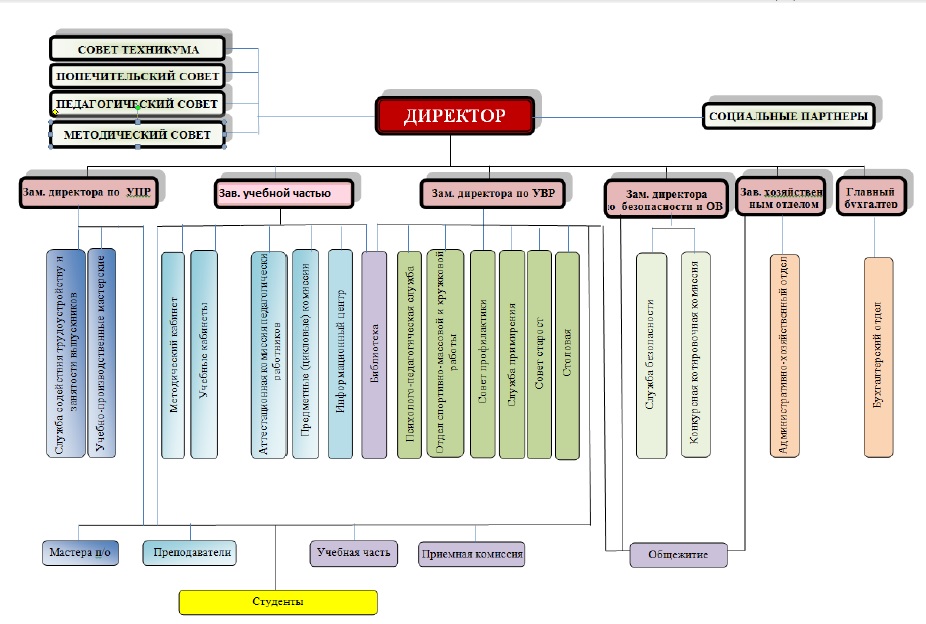 Управление техникумом осуществляется в соответствии с действующим законодательством Российской Федерации, на основе Устава учреждения и созданной нормативно-правовой базы, обеспечивающей управление на принципах сочетания единоначалия и коллегиальности.Непосредственное управление деятельностью техникума осуществляет директор, который назначается	 Министерством общего и профессионального образования Ростовской области, согласно Уставу техникума.Общее собрание (конференция) работников и представителей обучающихся (далее - Общее собрание) является органом самоуправления и проводится для принятия Устава, внесения изменений и дополнений к нему, избрания Совета техникума, утверждения правил внутреннего распорядка, решения других вопросов, выносимых на собрание Советом техникума или директором.          Техникум является некоммерческой организацией.Организационно-правовая форма техникума - учреждение. Техникум является государственным учреждением бюджетного типа. Тип Учреждения в соответствии с законодательством об образовании - профессиональное образовательное учреждение.Предметом деятельности и целями создания Учреждения является: выполнение работ, оказание государственных услуг в целях обеспечения реализации полномочий органов государственной власти Ростовской области, предусмотренных подпунктом 14 пункта 2 статьи 26.3 Федерального закона от 06.10.1999 № 184-ФЗ «Об общих принципах организации законодательных (представительных) и исполнительных органов государственной власти субъектов Российской Федерации» (ред. от 28.03.2017) в сфере образования.             В техникуме создан выборный представительный орган, осуществляющий общее руководство техникума - Совет техникума. В состав Совета входят директор техникума, представители различных категорий работников и обучающихся. Председателем Совета является директор техникума. Другие члены Совета избираются общим собранием.         В целях совершенствования качества обучения и воспитания обучающихся, методической работы, повышения педагогического мастерства преподавателей и мастеров производственного обучения в техникуме создан Педагогический совет, цикловые методические комиссии педагогов.Основные задачи, функции и порядок работы этих органов определяются соответствующими положениями, утвержденными директором техникума.В структуре техникума 4 цикловых методических комиссий преподавателей и мастеров производственного обучения:МК общеобразовательного цикла; МК профессий сферы услуг; МК «Строитель»; МК классных руководителей. Методические комиссии обеспечивают качество учебного процесса по общеобразовательным, профессиональным дисциплинам, учебной и производственной практики согласно Положению о методических комиссиях.Эти комиссии совместно с учебной частью обеспечивают организацию учебной и воспитательной работы, способствуют совершенствованию педагогического мастерства, внедрению педагогических и информационных технологий, организуют работу по созданию системы комплексного методического обеспечения специальностей, профессий и учебных дисциплин.Вопросы содержания и качества учебно-воспитательного процесса рассматриваются на заседаниях педагогического совета, которые проводятся не реже, чем раз в 2 месяца.В техникуме функционирует методический (педагогический) кабинет, который способствует обеспечению качества подготовки высококвалифицированных специалистов, повышению педагогического мастерства и творчества преподавателей, научно-методического обеспечения дисциплин и междисциплинарных курсов.Методическая служба техникума стала организатором информатизации учебного процесса техникума, создания условий рационального использования новых информационных и коммуникационных технологий и компьютерной техники, создания собственных и использования готовых электронных средств обучения с целью повышения эффективности обучения, информационной грамотности обучающихся и сотрудников техникума.Техникум имеет полное комплексное методическое обеспечение учебно-воспитательного процесса, включая нормативную документацию, учебные планы, учебные и аттестационные программы, основные приказы и указания органов управления образованием.Контроль учебного процесса осуществляется в соответствии с разработанной системой контроля качества профессионального обучения.В коллективе техникума регулярно проводится изучение требований охраны труда и безопасного производства, инструктажи и тренинги по пожарной и террористической безопасности.В целом система управления содержанием и качеством подготовки специалистов техникума может быть признана достаточно эффективной.Самообследованием установлено, что организация управления техникума и реализация профессиональных образовательных программ соответствует уставным требованиям, предусматривает эффективное взаимодействие структурных подразделений, обеспечивает в полном объеме нормальное функционирование техникума с полным соблюдением нормативных требований и сохранением его профильности.СТРУКТУРА ПОДГОТОВКИ СПЕЦИАЛИСТОВПодготовка специалистов по профессиям и специальностям осуществляется на базе среднего общего образования и основного общего образования.Прием в техникум проводится в строгом соответствии с приказом Министерства образования и науки Российской Федерации от 23 января 2014 г. № 36 «Об утверждении Порядка приема на обучение по образовательным программам среднего профессионального образования» и соответствующим локальным актом техникума.Контрольные цифры приема согласованы с Управлением государственной службы занятости населения, ГУ ЦЗН г. Таганрога, Администрацией г. Таганрога и утверждены Министерством общего и профессионального образования Ростовской области.План приема на 2018-2019 учебный год: очное отделение - 145 чел. Фактически принято: очное отделение - 145 чел. (100%).Контингент обучающихся на 01.01.2019г.В техникуме разработана система мер по улучшению профориентационной работы: создана база данных предприятий, имеющих вакансии; организовано сотрудничество со службой трудоустройства города в целях пополнения базы вакансий работодателей, постановке на учет при поиске работы, дополнительной подготовке, профподготовке незанятого населения по программам службы занятости населения; организуются ярмарки вакансий (дни карьеры, презентации вакансий); разработана рекламная продукция (логотип, плакат, визитка); проводится работа по составлению электронных резюме для размещения на сайте техникума; организуется участие во всех городских, областных мероприятиях, где можно использовать профориентационную работу; организуется участие в ярмарках учебных мест, проводимых городским центром занятости населения; организуются рекламные передачи по радио и телевидению; проводятся профориентационные выезды в общеобразовательные школы; проводятся «Дни открытых дверей».Качество подготовки и востребованность выпускниковОценка качества подготовки квалифицированных рабочих осуществлялась в ходе самообследования на основе результатов Государственной итоговой аттестации (ГИА) выпускников.ГИА проводилась в соответствии с Приказом Минобрнауки России от 16 августа 2013 г. № 968 «Об утверждении порядка проведения государственной итоговой аттестации по образовательным программам среднего профессионального образования» и соответствующего локального акта техникума.ГИА выпускников будет проводиться в июне 2019 года.Администрацией техникума заключены договора социального сотрудничества с Инженерно-технологической Академией южного федерального университета (ИТА ЮФУ) и Таганрогским институтом имени А. П. Чехова (филиал) ФГБОУ ВПО «Ростовский государственный экономический университет (РИНХ)», по которому выпускники техникума поступают с сокращенным сроком обучения.В техникуме ведется профессиональная подготовка аккредитованных профессий. Самообследованием  установлено, что структура подготовки специалистов в техникуме отвечает потребностям города, области, региона и является перспективной.СОДЕРЖАНИЕ ПОДГОТОВКИ СПЕЦИАЛИСТОВ4.1 Соответствие профессиональных образовательных программ требованиям федеральных государственных образовательных стандартов.Подготовка специалистов в техникуме осуществляется на основании сформированных основных профессиональных образовательных программ.Образовательный процесс по профессиям и специальностям организован на основе рабочего учебного плана, тарифно-квалификационных характеристик, графика учебного процесса и расписания занятий. Структура учебных планов по блокам и циклам преподаваемых дисциплин, перечням, объему, последовательности и преемственности, соотношению федерального и регионального компонентов, а также по максимальной нагрузке обучающихся соответствуют требованиям федеральных государственных образовательных стандартов среднего профессионального образования по профессиям. Учебные планы согласованы с предприятиями- заказчиками кадров, рассмотрены и одобрены педагогическим советом техникума и утверждены директором техникума. Рабочие учебные программы дисциплин рассмотрены на заседаниях цикловых методических комиссий и утверждены директором техникума. Региональный компонент содержания профессионального образования реализуется как в рамках изучения дисциплин профессионального цикла, в ходе производственной практики, так и путем изучения дисциплин, включенных в рабочие учебные планы в качестве дисциплин регионального компонента.Рабочие учебные программы по дисциплинам теоретического обучения, перечни учебнопроизводственных работ и программы учебной и производственной практик разработаны в соответствии с требованиями федеральных государственных образовательных стандартов среднего профессионального образования по профессиям и специальностям и тарифноквалификационных характеристик, рассмотрены на заседаниях методических комиссий и имеют рецензии предприятий-заказчиков кадров, что способствует обеспечению подготовки выпускников с учетом технологических процессов, применяемых на производстве.Учебная практика проводится в учебно-производственных мастерских техникума, производственная и преддипломная - на базе предприятий на основании двухсторонних договоров.В целях развития творческих способностей и мониторинга профессиональных навыков и умений обучающихся в техникуме традиционно проводятся ежегодные конкурсы профессионального мастерства, профессиональные недели, олимпиады по дисциплинам, которые являются серьезной проверкой на соответствие уровня профессиональной подготовки обучающихся требованиям современного рынка труда, способствуют повышению качества знаний обучающихся.Неотъемлемой частью совершенствования образовательного процесса является информатизация учебного процесса.В целях совершенствования подготовки специалистов, интенсификации образовательного процесса, оказания практической помощи обучающимся в освоении как основных образовательных программ, так и дополнительных, в техникуме разработано комплексное методическое обеспечение дисциплин по подготавливаемым профессиям среднего профессионального образования, профессиональной подготовки.Создание единой информационной образовательной среды техникума стало возможным при довольно высоком уровне обеспеченности компьютерной техникой, а также достаточном уровне информационной грамотности педагогов и обучающихся техникума, что позволяет использовать информационные технологии не только при изучении дисциплин профессионального цикла, но и в преподавании дисциплин общепрофессионального и общеобразовательного циклов, при проведении текущего контроля, промежуточной и итоговой аттестации.Фактическое наличие рабочих программ дисциплин, междисциплинарных курсов и практик ППКРС и ППССЗ по профессиям 43.01.02 Парикмахер; 29.01.07 Мастер отделочных строительных работ; 29.01.07 Портной; 08.01.14 Монтажник санитарно-технических, вентиляционных систем и оборудования; по специальностям 29.02.04 Конструирование, моделирование и технология швейных изделий; 43.02.02 Управление, эксплуатация и обслуживание многоквартирного дома.Содержание и сроки освоения реализуемых в ГБПОУ РО «ТТСиЖКХ» основных профессиональных образовательных программ соответствует требованиям федеральных государственных образовательных стандартов среднего профессионального образования.Самообследованием установлено, что максимальный объем учебной нагрузки обучающихся, включая все виды аудиторной и внеаудиторной учебной работы, объем часов на консультации в учебном году ППКРС и ППССЗ СПО соответствует требованиям федеральных государственных образовательных стандартов.Информационно-методическое обеспечение образовательного процессаВажным условием выполнения требований ФГОС СПО к содержанию и уровню подготовки специалистов по реализуемым в  ГБПОУ РО «ТТСиЖКХ» профессиям и специальностям является система информационно-методического обеспечения. Использование новых информационных технологий в учебном процессе является важной составляющей концепции развития российского образования. Электронное обучение стало неотъемлемой частью современной образовательной среды.Библиотека является структурным подразделением техникума, обеспечивающим образовательный процесс необходимой учебной, методической, справочной, научной, художественной литературой, периодическими изданиями и другими информационными материалами для преподавателей и студентов. Библиотека является центром распространения знаний, а также культурно-воспитательным центром.Библиотека техникума осуществляет свою работу в тесном контакте с методическим (педагогическим) кабинетом техникума и с председателями цикловых методических комиссий.Формирование и комплектование библиотечного фонда в соответствии с типом и профилем техникума и информационными потребностями читателя - основная задача библиотеки, которую она решает совместно с председателями предметных комиссий. Ежегодно библиотека, совместно с председателями цикловых методических комиссий, проводит анализ книгообеспе- ченности учебного процесса учебниками и учебными пособиями. Выявляются устаревшие учебники и учебные пособия, составляются акты на списание.ТТСиЖКХ сотрудничает с издательским центром «Академия» (филиал Ростов-на-Дону), который ежегодно на базе техникума проводит выездные книжные выставки новой учебной литературы, а также представляет презентации о новой продукции и передает в библиотеку аннотированные каталоги издательства «Академия» на учебную литературу для учреждений высшего и среднего профессионального образования. Председатели методических комиссий изучают предложенные книготорговой фирмой учебные новинки и на основании этого делается заказ на необходимую в учебном процессе литературу.Библиотека регулярно получает прайс-листы ИЦ «Академия» и доводит до сведения педагогического коллектива необходимую информацию о новой учебно-методической литературе, а также проводит индивидуальное информирование преподавателей и студентов.Обслуживание студентов и педагогов осуществляется абонементом библиотеки и абонементом читального зала. А также путем удаленного доступа к электронным учебным продуктам, что позволяет обеспечить самостоятельную работу студентов и преподавателей с электронной версией издания в любом месте с точкой доступа в интернет.Центром обеспечения учебно-методического процесса, а также проведения внеклассных мероприятий, организуемых в техникуме, является (наряду с актовым залом) компьютеризированный читальный зал библиотеки с количеством посадочных мест на 25 человек, оснащенный сетью интернет.Основная функция библиотеки - оперативное и качественное обеспечение учебновоспитательного процесса. По зачислению первокурсников организуются обзорноознакомительные экскурсии в библиотеку, осуществляется запись первокурсников в библиотеку сразу же после приказа о зачислении и групповое обслуживание комплектами учебников. Многие внеурочные мероприятия, организованные в техникуме, сопровождаются книжными выставками и информацией, подготовленной библиотекой. Все это имеет положительный эффект - контингент учебного заведения полностью охвачен библиотечным обслуживанием.Самоанализ показывает достаточную обеспеченность обучающихся и студентов обязательной и дополнительной литературой, информационными ресурсами.4.2.1 Библиотечно-информационное обеспечение учебно-методического процесса В библиотечных фондах техникума учебники и учебные пособия нового составляют 8410 экземпляров, в том числе новой (не старше 5 лет) учебно - методической литературы 2888 экз., количество обязательной учебно-методической литературы 6292 экземпляров. Библиотечный фонд укомплектован изданиями основной учебной литературы с учетом степени устареваемости: по дисциплинам общего гуманитарного и социально - экономического профиля - за последние 5 лет; по естественнонаучным и математическим дисциплинам за последние 10 лет; по общепрофессиональным - за последние 10 лет; по специальным - за последние 5 лет.Техникум пополняет библиотечный фонд современной справочной, учебной, научной, методической литературой в соответствии с ФГОС СПО. Основная учебная литература в большинстве своем (99 %) имеет гриф «Рекомендовано или допущено ФГУ «Федеральный институт развития образования» или Министерством образования РФ в качестве учебников для учреждений среднего профессионального образования»..По всем дисциплинам учебного плана техникум располагает учебниками и учебными пособиями в достаточном количестве (с учетом 100 % обеспеченности обучающихся).Состояние библиотечного фондаОбщий фонд библиотеки и фонд учебной литературы 15148 экземпляра. Источники учебной информации по всем дисциплинам учебного плана формируются в соответствии с требованиями ФГОС СПО. В библиотеке имеется перечень необходимой основной литературы по дисциплинам каждой профессии. По реализуемым профессиям фонды основной учебной литературы по блокам дисциплин укомплектованы в соответствии с нормативами.С учетом степени устареваемости литературы фонд библиотеки укомплектован изданиями основной учебной литературы, вышедшими за последние 5 лет:- по циклам естественнонаучных, общих гуманитарных и социально-экономических дисциплин на 100%;- по циклу общепрофессиональных и специальных дисциплин на 115%.В фондах библиотеки кроме рекомендуемой учебно-методической литературы имеется дополнительная литература, которую обучающиеся используют для самостоятельной работы: подготовки к занятиям, написания рефератов, курсовых и выпускных квалификационных работ, а также художественная, научно-популярная, справочная литература, энциклопедии, словари. Фонд дополнительной литературы включает официальные издания: сборники законодательных актов, нормативно-правовые документы и кодексы Российской Федерации.Фонд справочно-библиографической литературы включает универсальные и отраслевые энциклопедии, отраслевые справочники и словари из расчета 1 -2 экземпляра каждого названия на 100 человек.Фонд периодических изданий представлен массовыми центральными и местными общественно-политическими и культурными изданиями, включая отраслевые издания, соответствующими профилям подготовки выпускников: по 5 наименований по каждой специальности и по 3 — по каждой профессии.Информатизация учебного процессаНа базе библиотеки техникума (в читальном зале) размещена постоянно действующая выставка новых изданий по профильным профессиям для преподавателей и обучающихся.Для поддержания учебного процесса на необходимом уровне, педагогический коллектив техникума постоянно работает над разработкой учебной и учебно-методической литературы (конспекты лекций, учебные и методические пособия, методические указания и т.д.).Для обеспечения образовательного процесса на должном уровне в техникуме широко используются наглядные пособия и средства обучения: плакаты, схемы, действующие макеты, стенды, мультимедийные средства обучения и т.д.Систематически ведется работа по обновлению дидактических материалов, методических пособий, лабораторно-практических и контрольных работ.Неотъемлемой частью совершенствования образовательного процесса является информатизация учебного процесса.Применение современного лицензионного программного обеспечения и разработка собственных электронных средств обучения и источников учебной информации позволяет применять современные компьютерные обучающие технологии при изучении всех циклов дисциплин учебных планов.Техникумом проводится работа по приобретению и модернизации компьютерной, проекционной и множительной техники.Информационное обеспечение профессиональных образовательных программ достаточно для ведения образовательного процесса в техникуме.Результаты самообследования показали: в целом в техникуме налажена продуктивная работа по разработке учебной и учебно-методической документации.Перечень компьютеров, имеющихся в техникумеОрганизация учебного процессаУчебный процесс в техникуме строится в соответствии с графиком учебного процесса, составленным на основе утвержденных учебных планов.Расписание учебных занятий составляется в соответствии с графиком учебного процесса с соблюдением нормативов учебной нагрузки и утверждается директором.Учебный год в техникуме начинается 1 сентября и делится на 2 семестра, по окончании которых проводится промежуточная аттестация обучающихся.Занятия по теоретическому обучению в техникуме проходят в одну смену: с 8.30 до 14.00 (6 академических часов). Между уроками существуют 10-минутные перемены и один 20 минутный перерыва на обед. Учебная практика проходит с 8.30 до 14.00 (6 академических часов) с перерывами и перерывом на обед.Контроль учебно-воспитательного процесса осуществляется в соответствии с планом внутритехникумовского контроля, утвержденным директором, который отражает направления, цель, содержание, цикличность и формы контроля.План контроля охватывает весь учебно-воспитательный процесс и обсуждается на совещаниях и педагогических советах.В техникуме приняты традиционные для государственных образовательных учреждений среднего профессионального образования формы контроля качества обучения: текущий, промежуточный и итоговый.Содержание контрольных работ (текущий контроль) разработано в соответствии с ФГОС СПО в части государственных требований к минимуму содержания и уровню подготовки выпускника. Сложность работ возрастает по мере увеличения объема изученного материала. Текущий контроль проводится в форме письменных работ, устного опроса, защиты рефератов и контрольных работ тестового типа по теоретическому обучению и проверочных работ по учебной практике.Промежуточный контроль осуществляется преимущественно в традиционной форме (экзамены, дифференцированные зачеты, зачеты), проверочные работы по учебной практике.Конкретный перечень экзаменов и выпускных практических квалификационных работ и письменных экзаменационных работ, входящих в состав государственной итоговой аттестации выпускников в рамках профессиональной образовательной программы, порядок, форма и сроки проведения экзаменационных работ устанавливаются ГБПОУ РО «ТТСиЖКХ», исходя из учебного плана по профессии/специальности и соответствующих рекомендаций Министерства образования и науки РФ.Тематика письменных (выпускных) экзаменационных работ имеет индивидуальный,дифференцированный характер. Результаты текущей, промежуточной и поэтапной аттестаций рассматриваются на заседаниях цикловой методической комиссии и на заседаниях педагогического совета.Итоговая аттестация выпускников проводится в соответствии с Порядком государственной итоговой аттестации по образовательным программам СПО, разработанным ГБПОУ РО «ТТСиЖКХ», на основании регламентирующих и нормативных документов Министерства образования и науки РФ и министерства общего и профессионального образования Ростовской области. Содержание итоговой аттестации соответствует требованиям государственных образовательных стандартов среднего профессионального образования и требованиям тарифноквалификационных характеристик. Министерством общего и профессионального образования Ростовской области председателями комиссий на государственную итоговую аттестацию назначаются представители предприятий - заказчиков кадров, что повышает уровень организации и проведения государственной итоговой аттестации, позволяет осуществлять внешний контроль результатов подготовки выпускников, способствует развитию социального партнерства, направленного на повышение качества подготовки рабочих и специалистов. Участие работодателей в проведении государственной итоговой аттестации свидетельствует о высоких требованиях, предъявляемых к выпускникам техникума.Педагоги техникума являются организаторами работы обучающихся, посредством которой решаются задачи максимального раскрытия и развития активного, преобразовательного творческого потенциала каждого обучаемого, его качеств личности как субъекта деятельности. Одним из главных условий повышения качества образования, реализуемых в техникуме, является изучение и внедрение современных технологий и приемов обучения, внедрение инновационных методик преподавания для формирования профессионально и социально значимых компетенций обучающихся; обучение обучающихся методам творческой деятельности, приемам научно-обоснованной организации труда, навыкам самостоятельной работы, проектно-исследовательской деятельности.В целях развития творческих способностей и мониторинга профессиональных навыков и умений обучающихся в техникуме традиционно проводятся ежегодные конкурсы профессионального мастерства, профессиональные недели, олимпиады по дисциплинам, которые являются серьезной проверкой на соответствие уровня профессиональной подготовки обучающихся требованиям современного рынка труда, способствуют повышению качества знаний обучающихся. В целях профессиональной ориентации, школьники различных районов Ростовской области и города Таганрога привлекаются к участию в этих мероприятиях.С целью повышения качества образования и повышения интереса к обучению в техникуме проводятся различные по форме  уроки: уроки-вебквесты, уроки-дебаты, деловые игры, семинары, мозговые штурмы, викторины, уроки в музеях, экскурсии на производственные объекты, тестирование. Это обеспечивает выпускнику необходимый уровень квалификации, готовность к успешному творческому труду, достойную и успешную жизнь в обществе, социально-трудовой среде региона.По всем программам профессионального цикла разработаны и широко применяются электронные презентации, что значительно повышает интерес к приобретаемой профессии, прививает умение работать самостоятельно с различными источниками информации, в т. ч. электронными, отбирать необходимый материал, компоновать его и представлять на занятиях.Основной вывод, полученный в ходе самообследования:- содержание образования, заложенное в рабочих программах учебных дисциплин, учебной и производственной практикам, отражает требования ФГОС СПО  через преподавание учебных дисциплин, через реализацию Федерального государственного образовательного стандарта;-  у обучающихся формируются ключевые (базовые) компетенции, т.е. знания и умения, способности личности, необходимые для работы в любых условиях и на любом этапе профессиональной карьеры, специально-профессиональные компетенции выпускника; в рабочих программах заложено формирование профессионально важных личностных   качеств и характеристик выпускника, профессиональной компетентности, в том числе для лиц с ОВЗ. для наиболее полной реализации образовательной программы по дисциплине, профессиональному модулю создан учебно-методический комплекс, который включает в себя учебнопрограммный материал, информационные средства обучения, КОСы.Использование учебно-методического комплекса улучшает организацию работы обучающихся, способствует качественному усвоению учебного материала и четкой организации преподавания дисциплин по специальностям.Содержание образования реализуется педагогами техникума в прогрессивных приемах, методах, технологиях преподавания.При организации учебного процесса педагогами используются как традиционные, так и инновационные педагогические технологии. Для активизации мыслительной деятельности обучающихся применяются методы активного обучения.Образовательный процесс в техникуме ориентирован на последующую практическую деятельность выпускников. Практическими навыками обучающиеся овладевают во время прохождения учебной и производственной практик. Производственная практика проводится в соответствии с «Положением об учебной и производственной практике обучающихся», разработанном на основе «Положения о практике обучающихся, осваивающих основные профессиональные образовательные программы среднего профессионального образования», утверждённого в Минобрнауки России 18 апреля 2013 г., приказ № 291.Сроки прохождения практики соответствуют учебным планам и отражаются в графике учебного процесса на каждый учебный год.Содержание производственной практики определяется имеющейся рабочей программой, разработанной преподавателями дисциплин профессионального цикла и мастерами производственного обучения, рассмотрены и одобрены на заседаниях методических комиссий и утверждаются директором техникума. Ежегодно производится корректировка программ с учетом изменений требований работодателей.Целью практики является комплексное освоение обучающимися всех видов профессиональной деятельности по профессии, формирование общих и профессиональных компетенций, а также приобретение опыта практической работы обучающимися по профессии. Практика проводится на предприятиях и организациях города и области на основании заключенных договоров о социальном партнерстве, а также индивидуальных договоров.К руководству производственной практикой на предприятиях привлекаются опытные специалисты, которые планируют и организуют работу практикантов в соответствии с утвержденным графиком, по окончании практики составляют производственную характеристику обучающихся, проходивших практику, в которой даётся рекомендация о присвоении квалификационного разряда.Администрацией техникума систематически проводится работа по расширению баз практики и формированию системы социального партнерства.Анализ организации учебного процесса показал, что учебный процесс в техникуме ориентирован на практическую деятельность выпускника, используются инновации, современные педагогические технологии (в т.ч. информационные), внедряются новые формы, методы обучения и средства активизации познавательной деятельности обучающихся, учебный процесс в соответствии с графиком.КАЧЕСТВО ПОДГОТОВКИ СПЕЦИАЛИСТОВТребования при приёмеПриём в техникум осуществляется на основании «Порядка приема на обучение по образовательным программам среднего профессионального образования» утвержденного приказом Минобрнауки РФ от 23 января 2014 г. № 36 и внесенных изменений от 26.11.2018 г. приказ № 243, соответствующего локального акта техникума, Устава техникума, лицензии № 4077 от27.10.2014г., серия 61Л01 № 0001661 (регистрационный № 4077), выданной 27.09.2014г. (срок действия лицензии — бессрочно), свидетельства о государственной аккредитации серия 61А01 № 0002508, регистрационный № 3188 от 05.12.2017 г., приложения к свидетельству о государственной аккредитации от 05.12.2017 г. серия 61А01 № 0004225 № 2315 на право осуществления образовательной деятельности, Положения о приёмной комиссии.Приёмная комиссия проводит с каждым поступающим собеседование в целях ознакомления с ним и разъяснения ему условий обучения и работы по избранной профессии, прав и обязанностей обучающихся, правил поведения в техникуме. Собеседование проходит в присутствии родителей или законных представителей с последующим оформлением в официальных документах.При поступлении абитуриенты знакомятся с Уставом, лицензией на право ведения образовательной деятельности по конкретным профессиям или специальностям техникума, свидетельством о государственной аккредитации, Правилами внутреннего распорядка.Профориентационная работа в техникуме ведётся по нескольким направлениям: работа с учащимися школ района, города, области; проведение мастер - классов с участием социальных партнеров для обучающихся школ города; работа с родителями выпускников школ города (выступления на родительских собраниях); размещение рекламы в СМИ, прокат рекламных роликов на ТВ; участие в ярмарках вакансий и учебных мест (совместно с ЦЗН города и районов области);• участие в едином дне профориентации города и районах области;Активная работа по профориентации выпускников школ решает основную задачу администрации и педагогического коллектива - выполнение плана набора обучающихся. План набора на 2018-2019 учебный год очное отделение - 145 человек.  Фактически набрано: очное отделение - 145 человек  (100%).Уровень подготовкиВ ходе самообследования качество подготовки специалистов оценивалось на основе анализа результатов итоговых аттестаций выпускников и контроля знаний обучающихся по дисциплинам, профессиональным модулям, практикам.В техникуме приняты традиционные для государственных образовательных учреждений среднего профессионального образования формы контроля качества обучения: текущий, промежуточный и итоговый.Содержание контрольных работ (текущий контроль) разработано в соответствии с ФГОС СПО в части государственных требований к минимуму содержания и уровню подготовки специалистов. Сложность работ возрастает по мере увеличения объема изученного материала. Текущий контроль проводится в форме письменных работ, устного опроса, защиты рефератов и контрольных работ тестового типа по теоретическому обучению и проверочных работ по учебной и производственной практикам.Промежуточный контроль осуществляется преимущественно в традиционной форме (экзамены, дифференцированные зачеты, зачеты), проверочные работы по учебной и производственной практикам.В ходе самообследования проанализированы следующие показатели уровня усвоения ФГОС по дисциплинам, междисциплинарным курсам, учебной и производственной практикам по профессиям/специальностям:О качестве подготовки обучающихся свидетельствуют участия обучающихся в различных профессиональных чемпионатах и конкурсах. В 2018 году: Региональный чемпионат  «Молодые профессионалы» (WORLDSKILLS RUSSIA) Ростовской области  2018:III  место по компетенции «Парикмахерское искусство», обучающаяся Калиничева Диана ВладимировнаВ 2019 году: Региональный чемпионат  «Молодые профессионалы» (WORLDSKILLS RUSSIA) Ростовской области  2018:За высокий профессионализм по компетенции «Парикмахерское искусство», обучающаяся Аветисян Ирина АртуровнаIII  место по компетенции «Каменная кладка», обучающийся Макаренко Даниил Александрович.    Полученные при самообследовании результаты показали, что уровень и качество
знаний, умений и навыков обучающихся по пройденному материалу соответствует требованиям федеральных государственных образовательных стандартов среднего профессионального образования по подготавливаемым в техникуме профессиям/специальностям и квалификационным характеристикам данных профессий/специальностей.Характеристика системы управления качеством обученияВ своей практической деятельности техникум руководствуется Конституцией Российской Федерации, Гражданским кодексом Российской Федерации, законом Российской Федерации «Об образовании», областным законом «Об образовании в Ростовской области», Уставом, другими нормативными правовыми и распорядительными документами федерального и регионального уровней в сфере образования, локальными актами, которые не противоречат уставу и действующему законодательству.В соответствии со спецификой техникума определена структура его управления, которая отражает основные направления образовательной деятельности, систему материально-технического и финансово-хозяйственного обеспечения, определяет порядок должностных взаимоотношений руководящих, педагогических и хозяйственных работников. В соответствии со структурой разработаны, утверждены и доведены до каждого работника локальные акты, определяющие их права, обязанности и ответственность.В техникуме приняты традиционные для государственных образовательных учреждений среднего профессионального образования формы контроля качества обучения: текущий, промежуточный и итоговый.Итоговая государственная аттестация выпускников по представленным к аттестации профессиональным образовательным программам предусматривает выполнение квалификационной работы и защиту письменной экзаменационной работы.Итоговая аттестация выпускников проводится в соответствии с локальным актом техникума «Порядок проведения государственной итоговой аттестации по образовательным программам СПО» разработанным на основании регламентирующих и нормативных документов Министерства образования и науки РФ и министерства общего и профессионального образования Ростовской области. Содержание государственной итоговой аттестации соответствует требованиям федеральных государственных образовательных стандартов среднего профессионального образования и требованиям тарифно-квалификационных характеристик. Присутствие на государственной итоговой аттестации представителей предприятий - заказчиков кадров повышает уровень организации и проведения государственной итоговой аттестации, позволяет осуществлять внешний контроль результатов подготовки выпускников, способствует развитию социального партнерства, направленного на повышение качества подготовки рабочих и специалистов. Участие работодателей в итоговой аттестации свидетельствует о высоких требованиях, предъявляемых к выпускникам техникума.Протоколы государственной итоговой аттестации выпускников и сводные ведомости итоговых оценок по изученным дисциплинам хранятся в архиве техникума.Председатель ГИА назначается приказом Минобразования Ростовской области, как правило, из числа руководителей предприятий - социальных партнёров на календарный год.Проведенный самоанализ результатов ГИА показал высокий процент хороших и отличных оценок и отсутствие неудовлетворительных оценок, что свидетельствует о том, что обучающиеся во время учебы получили в целом хорошую подготовку. Тематика выпускных квалификационных работ согласованы с работодателями, ежегодно обновляются и имеют различную направленность, заданные темы раскрыты в достаточном объеме и на хорошем уровне. Оформление пояснительной записки осуществлялось с действующими стандартами ЕСКД, с использованием компьютерной верстки пояснительной записки и машинной графики.Полученные при самообследовании результаты оценки знаний обучающихся, востребованность выпускников, отзывы предприятий и отсутствие рекламаций на подготовку выпускников позволяют оценить качество подготовки специалистов как соответствующее заявленным уровням образования и удовлетворяющие федеральным государственным образовательным стандартам среднего профессионального образования и тарифно — квалификационных характеристик.6. ВОСПИТАТЕЛЬНАЯ РАБОТА6.1. Нормативная базаВоспитательная программа ГБПОУ РО «Таганрогского техникума сервиса и жилищно-коммунального хозяйства» составлена в соответствии с Федеральным законом «Об Образовании», Конвенцией ООН «О правах ребенка», Областным законом «Об Образовании в Ростовской области», Областным законом «О социальной поддержке детства в Ростовской области», в соответствии с Постановлением Администрации Ростовской области «О дополнительных социальных гарантиях для детей-сирот и детей, оставшихся без попечения родителей», нормативно-правовыми и локальными актами, дополнительными программами, направленными на профилактику девиантного, аддиктивного поведения обучающихся техникума. Социализацию и адаптацию их к жизни в обществе, формирование культуры здорового образа жизни, обеспечение духовного-нравственного, гражданско- патриотического, военно- патриотического и трудового воспитания обучающихся; формирование толерантности, противодействие коррупции, экстремизму, терроризму и нацизму в обществе.6.2. Реализация концепции воспитательной работы в техникуме осуществляется в соответствии с:уставом техникумаправилами внутреннего распорядкапланом воспитательной работы техникумаЦелью воспитательной деятельности ГБПОУ РО «ТТСиЖКХ» является формирование гармоничной личности выпускника, способного конкурировать на рынке труда.Задачи:формирование у обучающихся нравственных компетенций, включающих самодисциплину, патриотизм, гражданственность, активность, ответственность, гуманность и духовность;формирование готовности и способности личности выполнять систему социальных ролей;приобщение к национальной и мировой культуре, развитие духовности;воспитание патриотов, граждан правового, демократического, социального государства, уважающих права и свободы личности;формирование у обучающихся культуры межличностных отношений;развитие творческих способностей обучающихся, навыков самообразования;воспитание здорового образа жизни;профилактика асоциального поведения молодежи, правонарушений и других негативных явлений;укрепление взаимодействия с семьями обучающихся;способствовать созданию благоприятной психологической атмосферы сотрудничества через организацию индивидуальных, групповых, коллективных форм творческой деятельности и использование передовых педагогических технологий.	В техникуме действует система организации воспитательного процесса. Кроме годового плана работы воспитательного сектора имеются также целевые перспективные планы и программы:•	план работы Совета профилактики;•	план работы Совета техникума;•	план работы Совета общежития;•	 план совместной работы с ОППН ОП- 3 УМВД РО по г. Таганрогу;•	план работы библиотеки;•	план работы методических комиссий;•	план работы педагога-психолога;•	план работы социального педагога;•	план работы уполномоченного по правам ребенка;•	 планов работы преподавателя физического воспитания и ОБЖ;•	план воспитательной работы с обучающимися, проживающими в общежитии;•	план работы преподавателей дополнительного образования;•	план работы волонтерского движения;•	план работы юнармейского отряда «Витязи»•	план работы волонтерского отряда «Путь добра»•	 план работы по профилактике правонарушений и преступлений, употребления ПАВ, суицидального поведения;•	план работы  по воспитанию толерантности, обеспечению общественной безопасности и противодействию идеологии экстремизма;•	 план работы по предупреждению правонарушений экстремистской направленности в подростковой среде;•	 план мероприятий по противодействию коррупции;а так же имеются:	 протоколы заседаний Совета профилактики;	 учетно-справочная информация о студентах, относящихся к «группе риска»;	 личные дела и учетно-справочная информация о детях - сиротах, и детях оставшихся без попечения родителей;	 социальные паспорта обучающихся;	 учетно-справочная информация об обучающихся у мастеров производственного обучения для индивидуальной работы;	 расписание работы кружков и спортивных секций;Воспитательная работа ведется в тесном взаимодействии администрации, педагогического состава, обучающихся техникума и социальных партнеров.   6.3. Формы и методы воспитательной работы-	 учебно-познавательное воспитание (направлено на разностороннее воспитание личности обучающегося в процессе обучения, ориентированного на систему ценностей и потребностей в современной жизни, формирование способностей к самостоятельному жизненному выбору, самообразованию и самосовершенствованию)-	 профессионально- трудовое воспитание (направлено на приобретение высоких квалификационных качеств по избранной профессии, уважительное отношение к труду как основе благополучия каждого и общества в целом)-	 патриотическое воспитание (направлено на привитие чувства гражданственности, любви и гордости к своей Родине, чувство ответственности за ее судьбу, уважение к памяти о людях, отдавших жизни за ее свободу и независимость)-	 духовно-нравственное (направлено на формирование моральных качеств личности на основе усвоения морально-нравственных ценностей, выработанных историческим опытом человечества, способствует развитию коммуникативных качеств, смягчает адаптационные процессы любого характера, позволяет выработать нормы поведения для жизненных различных ситуаций)-	 эстетическое воспитание (направлено на расширение эстетического кругозора обучающихся, развитие их художественно-творческих способностей, выработку умения удивляться, восхищаться и любить прекрасное)-	 воспитание у обучающихся потребности в здоровом образе жизни, физкультурно-спортивное воспитание (направлены на пропаганду здорового образа жизни, пропаганду занятиями физической культурой и спортом, формирование негативного отношения к вредным привычкам, отношения к своему здоровью как к личной и общественной ценности, стремление к физическому совершенствованию)-	 экологическое воспитание (направлено на обеспечение право каждого человека на благоприятную окружающую среду; на формирование ответственности за сохранение природных ресурсов Земли)-краеведческое воспитание (направлено на развитие личности обучающегося как гражданина России, через осознание связи с малой Родиной, знания и уважения традиций, культуры и истории своего государства в условиях многонационального и поликонфессионального своеобразия Ростовской области и Российской Федерации.-	 правовое воспитание (направлено на профилактику правонарушений в молодежной среде; помогает приобрести необходимые правовые знания и навыки поведения в различных жизненных ситуациях)-	 воспитание толерантного отношения, профилактики молодежного экстремизма, проявления расовой и религиозной нетерпимости в молодежной среде (направлено на практическую реализацию принципов толерантности, межнациональных конфликтов, межкультурного и межконфессионального диалога, снижение уровня радикализации молодежи и недопущение вовлечения молодежи в террористическую деятельность)6.4.	Для наиболее эффективного решения поставленных задач по воспитанию молодежи техникум сотрудничает с организациями и предприятиями города:Военным комиссариатом города Таганрога;Поликлиниками города;«Центром медико-психолого-педагогического сопровождения детей и подростков»;Детской многопрофильной больницей;Городским наркологическим диспансером;Отделом по делам молодежи администрации г. Таганрога;Комиссией по делам несовершеннолетних и защите их прав г. ТаганрогаИнспекцией по делам несовершеннолетних;Отделом образования г. Таганрога;Советом ветеранов города;Дворцом культуры «Фестивальный» г. ТаганрогаНеклиновской лётной школойДворцом молодёжи г. ТаганрогаОтделом опеки г. ТаганрогаСоциально- реабилитационным центром №3 г. ТаганрогаПредставители этих организаций регулярно проводят в техникуме встречи, беседы со обучающимися, принимают участия в проведении Дней большой профилактики, Дней здоровья, соревнований, тематических вечеров, диспутов, круглых столов.6.5.	 Кадровое обеспечение воспитательной работы:педагог-психолог - 1 чел. (совмещение);педагог-организатор - 1 чел. (совмещение);воспитатель - 2 чел.;социальный педагог - 1 чел.;руководитель физического воспитания - 1 чел.;педагог - библиотекарь - 1 чел.Результативность воспитательной работы (участие в областных, зональных, всероссийских конкурсах, фестивалях):Результатом воспитательной работы является занятость обучающихся в секциях, кружках деятельность которых осуществляется согласно утвержденному расписанию, планов работ педагогов дополнительного образования, а так же общественная деятельность студентов техникума на городских, областных , всероссийских мероприятиях, деятельность обучающихся самоуправления (Совет техникума, Совет общежития, Спортактив техникума, волонтерский отряд «Путь добра», юнармейский отряд «Витязи»).В марте 2019 года проходили выборы Депутатов Молодежного Парламента в г. Таганроге. Наш кандидат, обучающаяся первого курса по профессии «Управление, эксплуатация, обслуживание многоквартирного дома» Рябухина Елена Сергеевна стала полноправным Депутатом Молодежного Парламента при администрации г. Таганрога.   Большое значение в воспитании  обучающихся техникума уделяется формирование чувства милосердия, сострадания, доброты и взаимопомощи. Обучающиеся техникума уже несколько лет являются участниками городской благотворительной акции милосердия «Под флагом добра», оказывают парикмахерские услуги ветеранам, «детям войны», в доме престарелых, детских домах.  В техникуме развивается студенческое самоуправление, (Старостат, Совет общежития) которое является одной из форм студенческого саморазвития. Ведется работа по созданию целостной и непрерывной системы студенческого самоуправления, которая строится на принципах добровольности, доверия, демократии, гуманизма. Обучающиеся техникума постоянно являются участниками и победителями городских, областных, региональных и международных конкурсов. Об эффективности воспитательной работы свидетельствуют дипломы и грамоты, полученные обучающимися:В личном  зачете   по стрельбе Исыпов Алексей 2 место;В военизированной  эстафете   2 место Герасимов Максим, Манукало Артём, Исыпов Алексей;4 место в соревнованиях по стритболу среди команд девушек в зачет городской Спартакиады среди ГБПОУ РО г. Таганрога;I место в Областном военно-патриотическом форуме молодёжи и ветеранов «День Героя России» ,конкурс инсценированной песни Лапуховы Алина и Альбина и Эдингер Любовь, II место в номинации «Презентация «Герои Отечества»» Шамрук Евгения и Короленко Светлана;III место Урвачева Юлия в номинации художественного чтения военной лирики в Областном военно-исторический форуме ветеранов и молодежи «Сталинградская битва», посвященный 76-летию победы Советских войск в Сталинградской битве 2 февраля 1943»;I место в городском конкурсе патриотической песни "Гвоздики Отечества", вокальный ансамбль «Гармония»;III место Балабанова Виктория в Областном Форуме «Достоинство и Честь»;III место в Спартакиаде допризывной и призывной молодежи 2019 года. 	В 2018 учебном году обучающиеся  ГБПОУ РО «ТТСиЖКХ» продолжают принимать участие в  городских, областных и общероссийских акциях: «Под флагом добра», «Поезд Победы», «Георгиевская ленточка», «День добрых дел», сбор средств на возведение народного военно- исторического комплекса «Самбекские  высоты». Ежегодно принимаем активное участие в городских субботниках: очищали от мусора  «Дубки», «Черепашью балку», Пушкинскую набережную. Совет техникума и Совет общежития в течение учебного года участвуют в подготовке и проведении тематических информационных часов: «Уголовное и административное право для подростка», «Мы против насилия», «Последствия правонарушений в нашей жизни», «Будь свободен от любой зависимости»; «Коррупции наше «Нет!»; «Как противостоять экстремизму»; «Наша безопасность» (с учетом сезонной специфики); Скажи нет наркотикам», «Как уйти от улицы», «Мы за мир и безопасность», «Мир против нацизма», «С благодарностью вспомним», «Профилактика СПИДа»,« День борьбы с терроризмом», «Скажи экстремизму своё НЕТ!», «Спорт против наркотиков», «Победа будет за нами», «Тебе, моя Отчизна», «Помоги ветерану», «Час земли», «Толерантность - что это?».В техникуме проводятся родительские лектории на темы: «Трудности воспитания: самовольный уход как следствие жестокого обращения с детьми», «Опасности возраста подросткового периода. Противоправное поведение несовершеннолетних». «Коррупция в образовательном процессе», «Профилактика самовольных уходов несовершеннолетних», «Как уберечь детей от наркотиков».Ознакомление студентов и их родителей с материалами об ответственности за осуществление экстремистской деятельности; незаконный оборот наркотиков, другие правонарушения (памятки для родителей).Круглые столы с участием представителей спорткомитета г. Таганрога, ведущих спортсменов и представителей общественных молодежных организаций по темам: "Основы профилактики терроризма и экстремизма", "Мы и пагубные привычки."; " Умей сказать — "Нет!"; "Здоровый образ жизни и профилактика наркомании средствами физической культуры и спорта в среднем профессиональном образовании"; "Безопасность прежде всего"; "Нравственные ценности"; "Миру — мир!"; «Уроки толерантности»; «Коррупция в мире и в России».В техникуме проводятся встречи с ветеранами ВОв и других боевых действий; с представителями УМВД РО по г.Таганрогу, ГУФСИН РО; наркологического и венерологического диспансеров г.Таганрога; студентами Таганрогского медицинского колледжа;  настоятелями Ильинского храма г. Таганрога Борисом Гущиным и Павлом Дудоладовым, настоятелем прихода Рождества Пресвятой Богородицы протоиереем Иоанном Харченко, отдела по молодежной политике г.Таганрога; депутатами молодежного парламента г.Таганрога.Конкурсы рисунков: «Мир без насилия»; рисунков на асфальте «Миру-мир»; «Я рисую Россию»; «Дети Земли»; «Мы против наркотиков»; стенгазет ко Дню Великой Победы; по профилактике инфекционных заболеваний; «Мы против... коррупции, экстремизма, терроризма, любой зависимоти»; «Красота спасет мир»; «Экологические проблемы», иллюстрации к произведениям писателей.Торжественные концерты: ко Дню учителя, Дню матери, 8 марта; для ветеранов ВОв в техникуме как выездные, так и на дворовых площадках «Великой Победе посвящается...»; ко дню России; выпускному вечеру. Регулярно проводятся общетехникумовские линейки, на которых студенты своевременно получают информацию о знаменательных и праздничных датах, результатах обучения и достижений в общественной жизни.Система мониторинга воспитательной работы:Еженедельно проводится мониторинг по основным направлениям воспитательной работы в соответствии с планом: предоставление отчетов классных руководителей и кураторов о посещаемости обучающихся;предоставление отчета мастеров п/о об обучающихся находящихся в «группе риска» и на внутритехникумовском контроле; проведении совещаний педагогического коллектива;отчет социального педагога и педагога-психолога о проделанной работе проведение Старостата (Совет техникума) по общим вопросам группОдин раз в квартал (по мере необходимости чаще) в техникуме проводится Совет профилактики. В состав Совета профилактики входят: Администрация техникума, педагогический коллектив, мастер производственного обучения, представители правоохранительных органов, представитель КДН, социальный педагог, педагог-психолог, уполномоченный по правам ребенка.Охват занятости обучающихся в различных видах деятельности:Для развития творческих способностей студентов на базе техникума работают следующие кружки и секции:Хореографический ансамбль «Сударушка» (12 человек)Вокальная студия «Гармония» (10 человек)Военно- патриотическое объединение «Витязь» (30 человек)Исторический кружок «Донское казачество» (18 человек)Литературный кружок «Гранатовый браслет» (15 человек)Волонтерский отряд «Путь добра» (16 человек)Творческое объединение «Цветы» (30 человек)Для развития физкультурно-спортивного направления и для популяризации здорового образа жизни и профилактики вредных привычек в техникуме работают следующие секции:волейбол (25 человек)баскетбол (25 человек)футбол (мини-футбол) (25 человек)7. УСЛОВИЯ РЕАЛИЗАЦИИ ПРОФЕССИОНАЛЬНЫХ ОБРАЗОВАТЕЛЬНЫХ ПРОГРАММ7.1. Кадровое обеспечение образовательного процессаШтат педагогических работников 32 чел., в т. ч. совместителей - 2чел. укомплектованность 	 98 %, из них: руководителей - 5 чел. (100%) мастеров производственного обучения - 8 чел. (100%) преподавателей - 13 чел., из них 2 чел. совместитель (100%) педагог-психолог - 1 чел. совместитель (50%) педагог-организатор - 1 чел.,. совместитель (50%) воспитатель - 2 чел. (100%);-	 социальный педагог -1 чел. (100 %) методист - 1 чел. совместитель (100%)-	 педагог-библиотекарь - 1 чел. (100%)Имеют образование:Руководители (5чел.): высшее профессиональное - 4чел. (100%)Мастера производственного обучения (8 чел.): высшее профессиональное - 2 чел. (30 %) среднее профессиональное - 6 чел. (70%)Преподаватели (11 чел.): высшее профессиональное - 11 чел. (100%)Педагог-психолог (1 чел.): высшее профессиональное - 1 чел. (100%)Педагог-организатор (1 чел.): высшее профессиональное - 1 чел. (100%)Воспитатель (2чел.): высшее профессиональное - 1чел. (100%) средне - техническое – 1 чел. (100%)Социальный педагог (1чел.) высшее профессиональное - 1 чел. (100%)Методист (1 чел.) высшее профессиональное - 1 чел. (100%)Педагог-библиотекарь - 1 чел. высшее профессиональное - 1 чел. (100%)Имеют квалификационные категории:Мастера производственного обучения (8чел.):-	высшую - 4 чел. (50%) первую - 1 чел. (10 %)Преподаватели (11 чел.): высшая - 6 чел. (60%) первая - 2 чел. (20%)Педагог-организатор (1 чел.):Социальный педагог (1чел.): первая - 1 чел. (100%);Имеют стаж работы педагогический и руководящий состав (чел): от 3 до 5 лет - 4 чел. (0 %) от 5 до 10 лет - 5 чел. (0 %) от 10 до 15 лет - 5 чел. (50 %) от 15 до 20 лет – 4 чел. (7,9%) от 20 лет и более - 14 чел. (65,8%)Повышение квалификации педагогических кадров осуществляется на плановой основе на базе института повышения квалификации и переподготовки работников образования Ростовской области, а также в   ООО «Международный центр консалтинга и образования «Велес»; ГБПОУ РО «Новочеркасский колледж промышленных технологий и управления»Анализ качественного и количественного состава руководящих и педагогических работников, организация работы по аттестации педагогических работников позволяет сделать вывод о том, что уровень их образования и квалификации удовлетворяет требованиям, предъявляемым при реализации образовательных программ среднего профессионального образования по подготавливаемым в техникуме профессиям и специальностям.Сведения о педагогических кадрах (профцикла)Экспериментальная, учебно-исследовательская деятельностьВ техникуме организована проектно-исследовательская деятельность по многим  учебным дисциплинам и профессиональным модулям. В процессе  проектно-исследовательской деятельности обучающиеся применяют полученные знания и практический опыт в своих работах в разных  направлениях декоративно-прикладного искусства, дизайна, ПЭЧВОРК, вышивки, исследовательских работ по истории костюма и т.д.Учебно-исследовательская работа преподавателей и мастеров производственного обучения техникума находит свою оценку в победах в областных, региональных и Всероссийских конкурсах.Методическая работаМетодическая и исследовательская деятельность коллектива организуется и направляется методическим и педагогическим советами, методическим кабинетом техникума.Единая методическая тема: «Формирование практико-ориентированной образовательнойсреды как условие реализации требований ФГОС и профессиональных стандартов». Методический кабинет техникума обеспечивает непрерывный характер методической работы, позволяющий связывать ее содержание с педагогическими проблемами и результатами реального образовательного процесса.В организации научно-методической и исследовательской деятельности методическая служба руководствуется нормативными материалами, разработанными и принятыми в техникуме: Положением о методическом совете, Положением о педагогическом совете, Положением о методической работе, Положением о предметной (цикловой) комиссии.В методическом кабинете сконцентрированы и систематизированы для оперативного использования нормативные и инструктивные материалы конкурсов, конференций, педагогических чтений и т. п., имеется необходимое для его работы оборудование: мебель, технические средства, методические пособия.Основное внимание в методической работе техникума отводится организации работы методических комиссий.Методические комиссии (МК) строят свою работу с учетом конкретных задач, стоящих перед педагогическим коллективом техникума и рекомендаций педагогического, методического советов, обеспечивают проведение промежуточной и государственной итоговой аттестации, координируют научно-методическую работу преподавателей.Содержание и работа их осуществляется на основе соответствующих документов: планов работы, положений, приказов, распоряжений. Формы и методы работы МК учитывают специфику дисциплин, форму обучения, состав и квалификацию преподавателей.На заседаниях МК рассматриваются разнообразные вопросы: успеваемость студентов, отчеты преподавателей по самообразованию; о подготовке, проведении и анализе мероприятий, проводимых комиссией; об организации самостоятельной работы обучающихся; использовании различных технологий при обучении, участие студентов и преподавателей в конкурсах, олимпиадах и т. п.Методический совет координирует и контролирует работу МК, заседания методического совета спланированы и проводятся по плану. Руководит работой методического совета заместитель директора по учебной части.Проводимая работа по методическому обеспечению дисциплин ориентирована на реализацию единой методической темы.        В техникуме разрабатываются, апробируются и внедряются современные педагогические технологии, совершенствуются формы и методы обучения обучающихся.   Наиболее активно преподавателями используются развивающие технологии, технологии модульного обучения, информационные, личностно-ориентированные, проблемного, проблемно-поискового обучения, метода проектов. Использование данных образовательных технологий способствует формированию условий для активизации интеллектуального и нравственного развития обучающихся с целью обеспечения подготовки конкурентоспособных кадров компетентных и самостоятельных в применении,  распространении и актуализации своих знаний; позволяет им стать более мобильными.Преподаватели на учебных занятиях применяют разнообразные методы обучения: вебквесты, дебаты, дискуссии, групповые лабораторно-практические занятия, деловые и имитационные игры, конференции, диалоговые модели обучения и другие.В целях обеспечения подготовки рабочих высокой квалификации педагогическими работниками техникума под руководством методической службы разработаны контрольно-оценочные средства в соответствии с требованиями федеральных государственных образовательных стандартов и тарифно-квалификационных характеристик.Ключевым элементом на всех этапах образовательного процесса становится применение компьютерных технологий в профессиональной деятельности преподавателей техникума. Такие информационные средства, как презентации лекционного материала, электронные учебники на практических занятиях, тестовый контроль знаний способствуют повышению качества обучения. В техникуме активно используется мультимедийное оборудование.Информация о современных педагогических технологиях, используемых преподавателями техникума, представлена в таблице:Методической службой организовано участие в областных, региональных конкурсах профмастерства педагогических работников.Методическая служба техникума компьютеризирована, что значительно повышает эффективность ее работы, в том числе в части мониторинга образовательного процесса.Анализируя методическую и исследовательскую деятельность педагогов и обучающихся техникума, можно отметить разнообразие форм и соответствие ее уровня современным требованиям.Социальное партнерство и международное сотрудничествоСоциальное партнерство - это особый тип взаимодействия техникума с субъектами рынка труда, местными органами власти, организациями, нацеленный на согласование и реализацию интересов всех участников этого процесса.Социальное партнерство реализуется в следующих направлениях: организация профориентационной работы (ознакомительные экскурсии, участие в конкурсах профессионального мастерства, ярмарках, выставках); повышение качества профессиональной подготовки (стажировка педагогических работников на предприятиях, предоставление учебному заведению информации о работе отрасли, нормативной документации, отраслевых методик, корректировка профессиональных образовательных программ в соответствии с рекомендациями социальных партнеров); повышение качества итоговой аттестации выпускников, привлечение социальных партнеров к работе в государственной итоговой аттестационной комиссии; трудоустройство выпускников; проведение обучающих семинаров и мастер - классов на базе техникума.Модель социального партнерства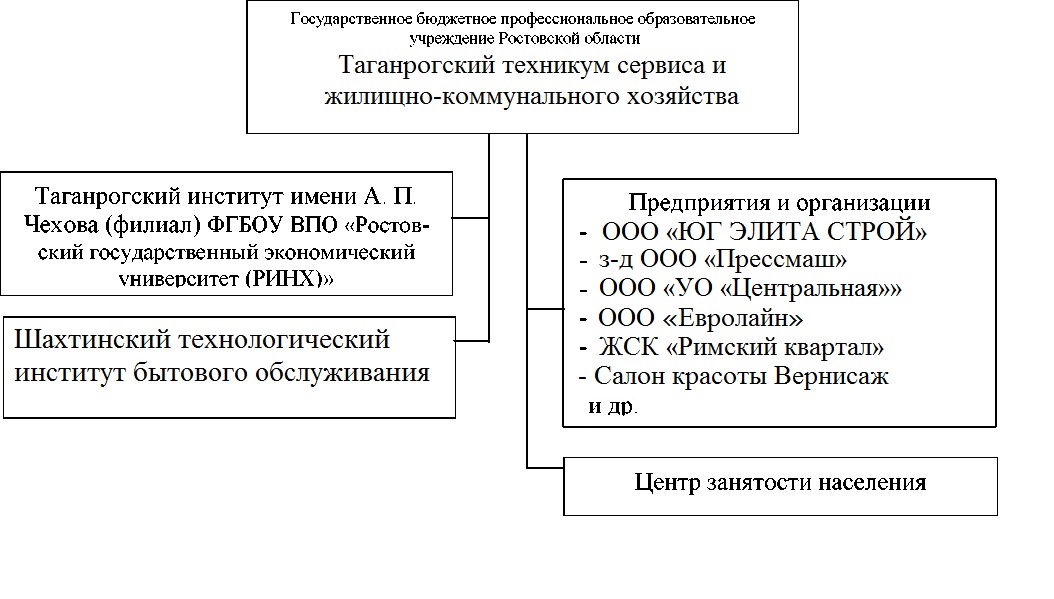 	Материально - техническая базаДля организации учебного процесса техникум владеет на праве оперативного управления помещениями в здании по адресу: г. Таганрог, ул. Фадеева, 21 на 620 ученических мест.В техникуме созданы необходимые условия для осуществления образовательной деятельности: оборудование помещений и материально - техническое оснащение образовательного процесса удовлетворяет требованиям, предъявляемым для реализации ФГОС СПО по профессиям. Техникум располагает:11 учебными кабинетами по общеобразовательному циклу,6 учебными кабинетами по профциклу,2 компьютерными классами,12 учебно-производственными мастерскими,3 лабораториями,  столовой, спортивным залом,общежитием.Все учебные помещения закреплены приказом директора техникума за отдельными преподавателями и мастерами производственного обучения, которые призваны осуществлять контроль за состоянием аудиторного фонда, обеспечивать эксплуатацию находящегося в нем оборудования, вести работу по совершенствованию и пополнению материально-технической базы, методического обеспечения учебного процесса.В учебном процессе используется 40 компьютеров.Для обеспечения образовательного процесса на должном уровне в техникуме широко используются наглядные средства обучения: плакаты, схемы, действующие макеты, стенды и т. д.Систематически ведется работа по обновлению дидактических материалов, методических пособий, практических и контрольных работ.Неотъемлемой частью совершенствования образовательного процесса является информатизация учебного процесса.Информационное обеспечение профессиональных образовательных программ достаточно для ведения образовательного процесса в техникуме.Состояние учебно-материальной базы обеспечивает возможность проведения образовательного процесса с учетом задач и специфики реализуемых профессиональных образовательных программ, позволяет педагогическому коллективу вести подготовку специалистов в соответствии с современными требованиями ФГОС СПО по профессиям.             Состояние охраны труда, соблюдение правил, норм гигиенических нормативов, состояние пожарной безопасности удовлетворяют требованиям, предъявляемым к образовательным учреждениям СПО.Социально-бытовые условияДля организации внеурочной работы техникум располагает необходимой материальной базой, имеются: спортивный зал, актовый зал и другие вспомогательные помещения, оснащенные всем необходимым оборудованием.Неотъемлемой частью духовной жизни техникума является библиотека. Совместно с педагогическим коллективом она выполняет воспитательные задачи. Работа библиотеки ведётся по плану, который обсуждается на педагогическом совете и согласовывается зам. директора по УВР. Каждый новый учебный год зав. библиотекой начинает с цикла бесед, основные цели которого: научить обучающихся правильно пользоваться каталогами, справочно-информационным материалом, воспитывать бережное отношение к книжному фонду. Обновляются и дополняются новой литературой постоянно действующие книжные выставки, в помощь педагогам оформляются временно действующие выставки.Психологом совместно с зам. директора по УВР, кураторами групп и мастерами производственного обучения осуществляется работа по организации и проведению тестирования обучающихся по раннему выявлению лиц, употребляющих наркотические и психотропные вещества.В столовой техникума для обучающихся организованно бесплатное горячее питание. Работниками столовой была проведена значительная работа по улучшению организации питания: увеличен ассортимент блюд, салатов и выпечки.Техникум располагает общежитием (кол-во мест для проживания 100), в котором созданы все условия для комфортного проживания обучающихся: комнаты для проживания, кухня, душевые, комната отдыха, тренажерный зал.Таким образом, можно отметить, что в техникуме созданы необходимые социальнобытовые условия для проживания и досуговой деятельности обучающихся, медицинское обслуживание, организовано питание (наличие собственной столовой), имеются общежитие, спортивный и тренажёрный залы.Финансовое обеспечение учрежденияФинансирование техникума осуществляется согласно утвержденного Плана финансовохозяйственной деятельности из средств Областного бюджета Ростовской области.На выполнение государственного задания выделены субсидии в размере 24258100 руб.Кассовое исполнение субсидий на выполнение государственного задания составило 100% от плана.В 2018 году:- выделены субсидии на иные цели в размере 10665100 рублей, кассовое исполнение составляет 100 %;Поступление собственных доходов в 2018 году поступление составило 741685,24 рублей изних:услуги найма общежития - 212908 рублей, доходы от от образовательной деятельности - 528777 рублей.ВЫВОДЫРезультаты самообследования показывают, что: содержание и уровень подготовки по реализуемым профессиональным образовательным программам по всем профессиям и специальностям соответствуют требованиям Федеральных государственных образовательных стандартов среднего профессионального образования. качество подготовки специалистов по профессиям и специальностям соответствует требованиям ФГОС СПО. уровень образования и квалификации кадрового состава техникума соответствует требованиям, предъявляемым при реализации образовательных программ ФГОС СПО по профессиям и специальностям. условия ведения образовательного процесса по всем реализуемым профессиям и специальностям достаточны для подготовки квалифицированных специалистов.Председатель комиссии по самообследованию техникумадиректор ГБПОУ РО «ТТСиЖКХ» 	 А.И.	МихалеваЧлены комиссии:и.о. зам. директора по УПР	                              В.А. Кремневзаведующая УЧ                                         	                         Т.А. Тюпаловаи.о. зам. директора по УВР 	                                             И.С. Романоваглавный бухгалтер 	     Ю.Н. Евменкинапедагог-библиотекарь 	                                                    Т.Н. Бескоровайная специалист по кадрам 	                                                        Н.А.	БулычеваПоказатели деятельностиГосударственного бюджетного профессионального образовательного учреждения Ростовской области «Таганрогского техникум сервиса и жилищно-коммунального хозяйства» ( ГБПОУ РО «ТТСиЖКХ») за 2018-2019 учебный год по результатам самообследования(по состоянию на 01.04.2019)Раздел 1. Организационные вопросы1.1Положение об общем собрании работников и представителей обучающихся ГБПОУ РО «ТТСиЖКХ»1.2Положение о Попечительском Совете в ГБПОУ РО «ТТСиЖКХ»1.3Положение о Совете техникума в ГБПОУ РО «ТТСиЖКХ»1.4Положение о Педагогическом Совете в ГБПОУ РО «ТТСиЖКХ»1.5Правила внутреннего трудового распорядка для работников техникума в ГБПОУ РО «ТТСиЖКХ»1.6Положение о внутритехникумовском контроле в ГБПОУ РО «ТТСиЖКХ»1.7Положение о мониторинге качества образованного процесса  в ГБПОУ РО «ТТСиЖКХ»1.8Положение об организации работы по охране труда и обеспечению безопасности образовательного процесса в ГБПОУ РО «ТТСиЖКХ»1.9Положение о порядке хранения и использовании персональных данных в ГБПОУ РО «ТТСиЖКХ»1.10Положение о структурном подразделении ГБПОУ РО «ТТСиЖКХ»1.11Положение о самообследовании в ГБПОУ РО «ТТСиЖКХ»1.12Положение о  бухгалтерии ГБПОУ РО «ТТСиЖКХ»1.13Положение о внутреннем финансовом контроле в ГБПОУ РО «ТТСиЖКХ»1.14Положение о структурном подразделении – столовой  ГБПОУ РО «ТТСиЖКХ»1.15Положение об организации питания обучающихся ГБПОУ РО «ТТСиЖКХ»1.16Положение об организации пропускного режима в ГБПОУ РО «ТТСиЖКХ»1.17Положение о Единой комиссии по определению поставщиков (подрядчиков, исполнителей) в ГБПОУ РО «ТТСиЖКХ»1.18Положение о бракеражной комиссии ГБПОУ РО «ТТСиЖКХ»1.19Правила внутреннего распорядка для обучающихся ГБПОУ РО «ТТСиЖКХ»1.20.Положение о противодействии коррупции в ГБПОУ РО «ТТСиЖКХ»1.21.Положение о «телефоне доверия» по вопросам противодействия коррупции в ГБПОУ РО «ТТСиЖКХ»1.22.Положение о конфликте интересов в ГБПОУ РО «ТТСиЖКХ»1.23.Положение об информировании работодателя о случаях коррупции в ГБПОУ РО «ТТСиЖКХ»1.24.Положение об административно-хозяйственной части ГБПОУ РО «ТТСиЖКХ»Раздел 2. Образовательная деятельность2.1Порядок организации образовательной деятельности по образовательным программам среднего профессионального образования (ППКРС) в ГБПОУ РО «ТТСиЖКХ»2.2Порядок приема граждан на обучение по образовательным программам среднего профессионального образования в государственное бюджетное профессиональное образовательное учреждение Ростовской области «Таганрогский техникум сервиса и жилищно-коммунального хозяйства» на 2018/2019 учебный год 2.3Положение о приёмной комиссии ГБПОУ РО «ТТСиЖКХ»2.4Положение об отчислении, переводе и восстановлении обучающихся  ГБПОУ РО «ТТСиЖКХ»2.5Положение о структурном подразделении – учебно-производственных мастерских  ГБПОУ РО «ТТСиЖКХ»2.6Положение о расписании учебных занятий в ГБПОУ РО «ТТСиЖКХ»2.7Положение о требованиях к оформлению журналов теоретического обучения и практики ГБПОУ РО «ТТСиЖКХ»2.8Положение о порядке проведения аттестации педагогических работников ГБПОУ РО «ТТСиЖКХ»2.9Положение о текущем  контроле успеваемости и промежуточной аттестации обучающихся   ГБПОУ РО «ТТСиЖКХ»2.10Порядок проведения государственной итоговой аттестации по образовательным программам подготовки квалифицированных рабочих, служащих в ГБПОУ РО «ТТСиЖКХ»2.11Положение о порядке составления и хранения экзаменационных материалов в ГБПОУ РО «ТТСиЖКХ2.12Положение о  проведении лабораторных и практических занятий в ГБПОУ РО «ТТСиЖКХ»2.13Положение о порядке планирования и организации самостоятельной работы обучающихся ГБПОУ РО «ТТСиЖКХ»2.14Положение об учебном кабинете, учебной лаборатории в ГБПОУ РО «ТТСиЖКХ»2.15Положение о языках образования  в ГБПОУ РО «ТТСиЖКХ»2.16Положение о службе  содействия трудоустройству выпускников                             ГБПОУ РО «ТТСиЖКХ»2.17Положение  о порядке участия обучающихся в формировании содержания своего профессионального образования в ГБПОУ РО «ТТСиЖКХ»2.18Положение о порядке зачета ГБПОУ РО «ТТСиЖКХ» результатов освоения обучающимися учебных предметов, курсов, дисциплин (модулей), практики, дополнительных образовательных программ в других организациях, осуществляющих образовательную деятельность 2.19Порядок посещения обучающимися по своему выбору мероприятий, проводимых в техникуме  и не предусмотренных учебным планом ГБПОУ РО «ТТСиЖКХ»2.20Положение об организации  обучения  студентов ГБПОУ РО «ТТСиЖКХ» по индивидуальным планам.2.21Положение об обучении лиц с ограниченными возможностями здоровья в ГБПОУ РО «ТТСиЖКХ»2.22Порядок приема граждан на обучение по образовательным программам среднего профессионального образования ГБПОУ РО «ТТСиЖКХ» на 2019-2020 учебный год2.23Положение о порядке оформления возникновения, приостановления и прекращения отношений между ГБПОУ РО «ТТСиЖКХ» и обучающимися и/или родителями (законными представителями) несовершеннолетних обучающихся.2.24Положение о порядке предоставления академического отпуска обучающимся ГБПОУ РО «ТТСиЖКХ»2.25Положение о  практике обучающихся, осваивающих основные профессиональные образовательные программы среднего профессионального образования  ГБПОУ РО «ТТСиЖКХ»2.26Порядок заполнения и выдачи дипломов по программам подготовки квалифицированных рабочих, служащих в   ГБПОУ РО «ТТСиЖКХ»2.27.Положение об инклюзивном образовании в  ГБПОУ РО «ТТСиЖКХ»Раздел 3. Воспитательная работа3.1Положение о студенческом совете ГБПОУ РО «ТТСиЖКХ»3.2Положение  о совете родителей (законных представителей) несовершеннолетних обучающихся  ГБПОУ РО «ТТСиЖКХ»3.3Положение о Совете профилактики правонарушений и асоциального поведения обучающихся ГБПОУ РО «ТТСиЖКХ»3.4Положение о руководстве группой в ГБПОУ РО «ТТСиЖКХ»3.5Положение о дежурстве в ГБПОУ РО «ТТСиЖКХ»3.6Порядок назначения государственной академической стипендии студентам и государственной социальной стипендии студентам техникума, обучающихся по очной форме обучения за счет бюджетных ассигнований областного бюджета в ГБПОУ РО «ТТСиЖКХ»3.7Положение о социально-психологической службе в ГБПОУ РО «ТТСиЖКХ»3.8Положение о структурном подразделении – библиотеке ГБПОУ РО «ТТСиЖКХ»3.9Положение о комиссии по урегулированию споров между участниками образовательных отношений ГБПОУ РО «ТТСиЖКХ»3.10Порядок предоставления нуждающемуся в жилой площади обучающемуся по основным образовательным программам СПО по очной форме обучения жилого помещения в общежитии, размеры оплаты за пользование жилым помещением в ГБПОУ РО «ТТСиЖКХ»3.11Положение о структурном подразделении – студенческом общежитии  ГБПОУ РО «ТТСиЖКХ»3.12Правила проживания в студенческом общежитии ГБПОУ РО «ТТСиЖКХ»3.13Положение о Совете общежития ГБПОУ РО «ТТСиЖКХ»3.14Правила поведения обучающихся в ГБПОУ РО «ТТСиЖКХ»3.15Порядок зачисления на полное государственное обеспечение обучающихся детей-сирот и детей, оставшихся без попечения родителей,  предоставления им дополнительных гарантий в ГБПОУ РО «ТТСиЖКХ»3.16Положение о профориентационной работе3.17Положение по предупреждению самовольных уходов обучающихся  из ГБПОУ РО «ТТСиЖКХ»3.18Порядок выявления всех форм дискриминации, физического и психического насилия, оскорбления, грубого обращения, сексуальной и  иной эксплуатации, учета незамедлительного информирования органов системы профилактики безнадзорности и правонарушений несовершеннолетних  и  оказания социально-психологической помощи обучающимся ГБПОУ РО «ТТСиЖКХ»3.19Положение о внутритехникумовском учете студентов и семей «группы риска» в ГБПОУ РО «ТТСиЖКХ»3.20Положение об уполномоченном по защите прав участников образовательного процесса в ГБПОУ РО «ТТСиЖКХ»3.21Положение о проведении конкурса «Спортсмен года» в ГБПОУ РО «ТТСиЖКХ»3.22Положение о мерах поощрения и дисциплинарном взыскании студентов ГБПОУ РО «ТТСиЖКХ»3.23Положение о противодействии  экстремистской и террористической деятельности на территории  ГБПОУ РО «ТТСиЖКХ»Раздел 4. Методическая работа и информационное обеспечение4.1Положение о методической службе  ГБПОУ РО «ТТСиЖКХ»4.2Положение о методическом совете ГБПОУ РО «ТТСиЖКХ»4.3Положение о методическом кабинете ГБПОУ РО «ТТСиЖКХ»4.4Положение о методической комиссии ГБПОУ РО «ТТСиЖКХ»4.5Положение о  разработке рабочих программ, календарно-тематических планов учебных дисциплин и профессиональных модулей га основе ФГОС СПО в ГБПОУ РО «ТТСиЖКХ»4.6Положение о  порядке  утверждения  учебных планов и программ в    ГБПОУ РО «ТТСиЖКХ»4.7Положение о формировании фонда  оценочных средств,  для проведения текущего контроля успеваемости и  промежуточной  аттестации обучающихся в ГБПОУ РО «ТТСиЖКХ»4.8Положение о конкурсе на лучшую методическую разработку   ГБПОУ РО «ТТСиЖКХ»4.9Положение о порядке проведения конкурса профмастерства среди обучающихся  ГБПОУ РО «ТТСиЖКХ»4.10Положение о порядке проведения смотра  конкурса  кабинетов, мастерских в ГБПОУ РО «ТТСиЖКХ»4.11Положение об организации и проведении публичного отчета ОУ в ГБПОУ РО «ТТСиЖКХ»4.12Положение о стажировке преподавателей и мастеров производственного обучения в ГБПОУ РО «ТТСиЖКХ»4.13Порядок  доступа  педагогических работников техникума к информационно-телекоммуникационным сетям и базам данных, учебным и методическим материалам, материально-техническим средствам обеспечения образовательной деятельности и регламент выхода сотрудников в Интернет в ГБПОУ РО «ТТСиЖКХ»4.14Порядок  доступа  студентов техникума к информационно-телекоммуникационным сетям и базам данных, учебным и методическим материалам, материально-техническим средствам обеспечения образовательной деятельности и регламент входа в Интернет в ГБПОУ РО «ТТСиЖКХ»4.15Положение об Интернет-сайте   ГБПОУ РО «ТТСиЖКХ»4.16Положение о порядке формирования, ведения и хранения личных дел обучающихся  ГБПОУ РО «ТТСиЖКХ»Раздел 5. Кадровое обеспечение и оплата труда5.1Кодекс (нормы)  профессиональной этики педагогических работников  ГБПОУ РО «ТТСиЖКХ»5.2Положение о повышении квалификации (стажировке) педагогических работников ГБПОУ РО «ТТСиЖКХ»5.3Положение о проведении квалификационного испытания педагогических работников, аттестуемых с целью подтверждения соответствия занимаемой должности в ГБПОУ РО «ТТСиЖКХ»5.4Положение о формах и процедурах  аттестации руководящих работников  ГБПОУ РО «ТТСиЖКХ»5.5Положение о соотношении учебной (преподавательской) и другой педагогической работы педагогических работников в пределах рабочей недели или учебного года в ГБПОУ РО «ТТСиЖКХ»5.6Положение о формировании и оформлении личных дел работников ГБПОУ РО «ТТСиЖКХ»5.7Положение  о делопроизводстве в ГБПОУ РО «ТТСиЖКХ»5.8Положение об оплате труда, выплатах компенсационного и стимулирующего характера  в ГБПОУ РО «ТТСиЖКХ»5.9Положение о служебных командировках в ГБПОУ РО «ТТСиЖКХ»5.10Положение о длительном отпуске сроком до 1 года педагогическим работникам ГБПОУ РО «ТТСиЖКХ»5.11Положение о порядке проведения аттестации педагогических работников ГБПОУ РО «ТТСиЖКХ»5.12Положение о порядке проведения служебного расследования в отношении работников  ГБПОУ РО «ТТСиЖКХ»5.13Положение о рейтинге педагогов в ГБПОУ РО «ТТСиЖКХ»5.14Положение о порядке формирования, ведения и хранения личных дел работников  ГБПОУ РО «ТТСиЖКХ»5.15Должностные инструкции сотрудников ГБПОУ РО «ТТСиЖКХ»Раздел 6. Предпринимательская и иная приносящая доход деятельность6.1Положение о предпринимательской и иной, приносящей доход деятельности  в ГБПОУ РО «ТТСиЖКХ»6.2Положение о правилах оказании платных образовательных услуг в в ГБПОУ РО «ТТСиЖКХ»6.3Положение об ответственном лице за организацию работы по оказанию  платных услуг  в ГБПОУ РО «ТТСиЖКХ»Код профессии/ специальностиНаименование профессии/специальностиКонтрольные цифры приема граждан по образовательным программам среднего профессионального образованияКонтрольные цифры приема граждан по образовательным программам среднего профессионального образованияКод профессии/ специальностиНаименование профессии/специальностивсегопо очной форме обученияВсего по профессиям:11311343.01.02Парикмахер252508.01.07Мастер общестроительных работ272708.01.14Монтажник санитарно-технических, вентиляционных систем и оборудования252529.01.07Портной232308.01.08Мастер отделочных строительных работ1515Всего по специальностям:323229.02.04Конструирование, моделирование и технология швейных изделий161643.02.02Управление, эксплуатация и обслуживание многоквартирного дома1616Наименование профессии/специальностиСрокобуч.КурсКурсКурсКурсИтогоНаименование профессии/специальностиСрокобуч.1234Итогопрофессия43.01.02 Парикмахер2 г. 10 мес.252524-7408.01.07 Мастер общестроительных работ2 г. 10 мес.232525-7308.01.14 Монтажник санитарно-технических, вентиляционных систем и оборудования2 г. 10 мес.252524-7429.01.07 Портной10 мес.23-2329.01.07 Портной2г. 10мес.18-1808.01.08 Мастер отделочных строительных работ10 мес.15-15ИТОГО1117591-277специальностьочно29.02.04 Конструирование, моделирование и технология швейных изделий3 г. 10 мес.16---1643.02.02 Управление, эксплуатация и обслуживание многоквартирного дома2 г. 10 мес.15---15ИТОГО3131ВСЕГО1427582-308Наименование показателяФактическое наличие (ФГОС)1. Наличие Федеральных государственных образовательных стандартов среднего профессионального образования100%2. Наличие рабочих учебных планов100%3.Наличие рабочих программ:100%- дисциплин100%- междисциплинарных курсов100%- учебной практики100%- производственной практики100%4. Наличие в рабочих программах требований к формируемымкомпетенкомпетенциям, приобретенному практическому опыту, знаниям и умениям:100%- дисциплин100%- междисциплинарных курсов100%- учебной практики100%- производственной практики100%5. Наличие перечней и эталонов проверочных работ по учебной и производственной практикам100%6. Наличие перечней квалификационных (пробных) работ100%7. Планирование самостоятельной работы, практических и лабораторных работ в содержании рабочих программ:- дисциплины100%- междисциплинарные курсы100%Тип компьютераКоличествоГде используются40на урокахПерсональныйкомпьютер11в библиотеке13управлениеНоутбук4администрация техникума3на урокахПрофессиональная образовательная программаДисциплины гуманитарного циклаДисциплины гуманитарного циклаДисциплины гуманитарного циклаДисциплины естественнонаучного циклаДисциплины естественнонаучного циклаДисциплины естественнонаучного циклаОбщепрофессиональныедисциплиныОбщепрофессиональныедисциплиныОбщепрофессиональныедисциплиныСпециальные дисциплины,Специальные дисциплины,Специальные дисциплины,Практическое обучениеПрактическое обучениеПрактическое обучениеППКРСуспеваемостькачествоСредний балуспеваемостькачествоСредний балуспеваемостькачествоСредний балуспеваемостькачествоСредний балуспеваемостькачествоСредний бал43.01.02 Парикмахер100%56,63.4100%53,63.4100%56,63.4100%76,64.4100%784.508.01.07 Мастер общестроительных работ100%44,33,2100%42,33,2100%53,33,4100%64,34,2100%674,408.01.14 Монтажник санитарно-технических, вентиляционных систем и оборудования100%47,43,3100%41,43,3100%59,43,5100%57,43,910%67,44,329.01.07 Портной100%583,5100%483,5100%65,53,5100%784,5100%784,508.01.08 Мастер отделочных строительных работ100%653,8453,8633,8654,1100%674,1ППССЗ29.02.04Конструирование, моделирование и технология швейных изделий100%56,73,5100%53,73,5100%563,5100%66,74,1100%674,108.02.11 Управление, эксплуатация и обслуживание  многоквартирного дома100%673,9100%643,9100%693,9100%674,1100%694,2Средний показатель100%563,5100%463,3100%54%3,5100644,2100%684,3№№п/пКритериипо       профессиямпо       профессиямпо       профессиямпо       профессиямпо       профессиямпо       профессиямпо       профессиямпо       профессиямпо       профессиямпо       профессиямпо   специальностямпо   специальностямпо   специальностямпо   специальностям№№п/пКритерии43.01.02.Парикмахер43.01.02.Парикмахер29.01.07Портной29.01.07Портной08.01.07 мастер общестроительных работ08.01.07 мастер общестроительных работ08.01.08Мастер отделочныхстроительных работ08.01.08Мастер отделочныхстроительных работ08.01.14Монтажник санитарно-технических систем и оборудования08.01.14Монтажник санитарно-технических систем и оборудования08.02.11 управление, эксплуатация и  обслуживание многоквартирного дома08.02.11 управление, эксплуатация и  обслуживание многоквартирного дома29.02.04Конструирование, моделирование и  технология швейных изделий29.02.04Конструирование, моделирование и  технология швейных изделий№№п/пКритерииКол-во%Кол-во%Кол-во%Кол-во%Кол-во%Кол-во%Кол-во%1Всего педагогических работников (количество человек)22212112Укомплектованность штата педагогических работников %10010010050100501003Доля педагогических работников с первой и высшей квалификационной категорией210021001500015000004Доля педагогических работников, прошедших повышение квалификации в течение 5 лет2100210015000210000005Доля преподавателей профцикла и мастеров п/о, прошедших стажировку в течение 3 лет2100210011000021000011006Доля педагогических работников с ВПО и СПО21002100210011002100110011007Доля мастеров п/о, имеющих разряд выше предусмотренного стандартом для выпускников2100210015000150110011008Доля преподавателей профцикла, имеющих опыт деятельности в соответствующей профессиональной сфере21002100150001500011009Доля мастеров п/о, прошедших стажировку2100210015000150000010Доля преподавателей профцикла, прошедших стажировку15015015000150001100Название технологииНазвание технологииСодержание технологииФ.И.О. преподавателяТехнологииразвитияличностиЛичностноориентированные технологииОбеспечиваются образовательные потребности каждого обучающегося в соответствии с его индивидуальными способностями Критченко Е.М.Куницкая С.Н.Леонова Е.В.Подопригора И.И.Привалова Е.В.ТехнологииразвитияличностиТехнология проектного обучения, исследовательская деятельностьИспользуются гибкие модели организации учебного процесса, ориентированные на творческую самореализацию личности студента путем развития его интеллектуальных возможностей, творческих способностей. Формирование интереса к научному исследованию Грищенко Г.В.Тюпалова Т.А.Леонова Е.В.Критченко Е.М.ТехнологииразвитияличностиИгровые технологииОпираются не только на процессы восприятия, памяти, внимания но, прежде всего, на творческое, продуктивное мышление Стецура Н.Ю.Коронова М.Л.Олейникова С.Л.Предметно- ориентирова иные технологииТехнология модульного обученияФормируется на основе системного анализа профессиональной деятельности будущего специалиста, в ходе которого выявляются конкретные задачи такой деятельности, и выстраивается ее определенная структураГрищенко Г.В.Тетеревятникова Л.Ю.Мирошниченко И.А.Гончаров М.А. Технологии с применением технических средств обученияИнформационные технологииИспользуются специальные способы, методы, программные и технические средства для работы с учебной информациейКритченко Е.М.Харина Г.Н.Личман Е.М.Водольский А.В.Козуб Т.В. ОТЧЕТ ОТЧЕТ ОТЧЕТ ОТЧЕТ ОТЧЕТ ОТЧЕТ ОТЧЕТ ОТЧЕТ ОБ ИСПОЛНЕНИИ УЧРЕЖДЕНИЕМ ПЛАНА ЕГО ФИНАНСОВО-ХОЗЯЙСТВЕННОЙ ДЕЯТЕЛЬНОСТИОБ ИСПОЛНЕНИИ УЧРЕЖДЕНИЕМ ПЛАНА ЕГО ФИНАНСОВО-ХОЗЯЙСТВЕННОЙ ДЕЯТЕЛЬНОСТИОБ ИСПОЛНЕНИИ УЧРЕЖДЕНИЕМ ПЛАНА ЕГО ФИНАНСОВО-ХОЗЯЙСТВЕННОЙ ДЕЯТЕЛЬНОСТИОБ ИСПОЛНЕНИИ УЧРЕЖДЕНИЕМ ПЛАНА ЕГО ФИНАНСОВО-ХОЗЯЙСТВЕННОЙ ДЕЯТЕЛЬНОСТИОБ ИСПОЛНЕНИИ УЧРЕЖДЕНИЕМ ПЛАНА ЕГО ФИНАНСОВО-ХОЗЯЙСТВЕННОЙ ДЕЯТЕЛЬНОСТИОБ ИСПОЛНЕНИИ УЧРЕЖДЕНИЕМ ПЛАНА ЕГО ФИНАНСОВО-ХОЗЯЙСТВЕННОЙ ДЕЯТЕЛЬНОСТИОБ ИСПОЛНЕНИИ УЧРЕЖДЕНИЕМ ПЛАНА ЕГО ФИНАНСОВО-ХОЗЯЙСТВЕННОЙ ДЕЯТЕЛЬНОСТИОБ ИСПОЛНЕНИИ УЧРЕЖДЕНИЕМ ПЛАНА ЕГО ФИНАНСОВО-ХОЗЯЙСТВЕННОЙ ДЕЯТЕЛЬНОСТИКОДЫФорма по ОКУД0503737нанана01 января 2019 г.01 января 2019 г.                    Дата01.01.19УчреждениеГБПОУ РО "ТТСиЖКХ"ГБПОУ РО "ТТСиЖКХ"ГБПОУ РО "ТТСиЖКХ"ГБПОУ РО "ТТСиЖКХ"ГБПОУ РО "ТТСиЖКХ"ГБПОУ РО "ТТСиЖКХ"ГБПОУ РО "ТТСиЖКХ"              по ОКПООбособленное подразделениеУчредительпо ОКТМОНаименование органа, осуществля-             по ОКПОющего полномочия учредителяГлава по БКВид финансового обеспечения (деятельности)Периодичность:  квартальная, годоваяЕдиница измерения:  руб              по ОКЕИ3831. Доходы учреждения1. Доходы учреждения1. Доходы учреждения1. Доходы учреждения1. Доходы учреждения1. Доходы учреждения1. Доходы учреждения Наименование показателяКод 
стро-
киКод 
анали-
тикиУтверждено 
плановых
назначений         Исполнено плановых назначений         Исполнено плановых назначений         Исполнено плановых назначений         Исполнено плановых назначений         Исполнено плановых назначенийНе исполнено Наименование показателяКод 
стро-
киКод 
анали-
тикиУтверждено 
плановых
назначенийчерез лицевые
счетачерез банковские
счетачерез кассу
учреждениянекассовыми
операциямиитогоплановых
назначений Наименование показателяКод 
стро-
киКод 
анали-
тикиУтверждено 
плановых
назначенийчерез лицевые
счетачерез банковские
счетачерез кассу
учреждениянекассовыми
операциямиитогоплановых
назначений12345678910Доходы - всего (стр.030 + стр.040 + стр.050 + стр.060 + стр.090 + стр.100)01035 664 885,2435 664 885,24 - - -35 664 885,24 -ДОХОДЫ ОТ ОКАЗАНИЯ ПЛАТНЫХ УСЛУГ (РАБОТ)04013024 999 785,2424 999 785,2424 999 785,24 -ПРОЧИЕ ДОХОДЫ10018010 665 100,0010 665 100,0010 665 100,00 -2. Расходы учреждения2. Расходы учреждения2. Расходы учреждения2. Расходы учреждения2. Расходы учреждения2. Расходы учреждения2. Расходы учреждения2. Расходы учрежденияФорма 0503737  с.2 Наименование показателяКод 
стро-
киКод 
анали-
тикиУтверждено 
плановых
назначений         Исполнено плановых назначений         Исполнено плановых назначений         Исполнено плановых назначений         Исполнено плановых назначений         Исполнено плановых назначенийНе исполнено Наименование показателяКод 
стро-
киКод 
анали-
тикиУтверждено 
плановых
назначенийчерез лицевые
счетачерез банковские
счетачерез кассу
учреждениянекассовыми
операциямиитогоплановых
назначений Наименование показателяКод 
стро-
киКод 
анали-
тикиУтверждено 
плановых
назначенийчерез лицевые
счетачерез банковские
счетачерез кассу
учреждениянекассовыми
операциямиитогоплановых
назначений12345678910Расходы - всего (стр.100 + стр.200 + стр.300 + стр.400 + стр.600 + стр.800)
    в том числе:200х35 662 865,9135 662 865,91 - - -35 662 865,91 -РАСХОДЫ НА ВЫПЛАТЫ ПЕРСОНАЛУ В ЦЕЛЯХ ОБЕСПЕЧЕНИЯ ВЫПОЛНЕНИЯ ФУНКЦИЙ ГОСУДАРСТВЕННЫМИ (МУНИЦИПАЛЬНЫМИ) ОРГАНАМИ, КАЗЕННЫМИ УЧРЕЖДЕНИЯМИ, ОРГАНАМИ УПРАВЛЕНИЯ ГОСУДАРСТВЕННЫМИ ВНЕБЮДЖЕТНЫМИ ФОНДАМИ10016 470 474,7816 470 474,7816 470 474,78 -РАСХОДЫ НА ВЫПЛАТЫ ПЕРСОНАЛУ КАЗЕННЫХ УЧРЕЖДЕНИЙ11016 470 474,7816 470 474,7816 470 474,78 -Фонд оплаты труда учреждений11112 614 467,9812 614 467,9812 614 467,98 -Иные выплаты персоналу учреждений, за исключением фонда оплаты труда11271 559,5071 559,5071 559,50 -Взносы по обязательному социальному страхованию на выплаты по оплате труда работников и иные выплаты работникам учреждений1193 784 447,303 784 447,303 784 447,30 -ЗАКУПКА ТОВАРОВ, РАБОТ И УСЛУГ ДЛЯ ОБЕСПЕЧЕНИЯ ГОСУДАРСТВЕННЫХ (МУНИЦИПАЛЬНЫХ) НУЖД2005 849 912,925 849 912,925 849 912,92 -ИНЫЕ ЗАКУПКИ ТОВАРОВ, РАБОТ И УСЛУГ ДЛЯ ОБЕСПЕЧЕНИЯ ГОСУДАРСТВЕННЫХ (МУНИЦИПАЛЬНЫХ) НУЖД2405 849 912,925 849 912,925 849 912,92 -Прочая закупка товаров, работ и услуг для обеспечения государственных (муниципальных) нужд2445 849 912,925 849 912,925 849 912,92 -СОЦИАЛЬНОЕ ОБЕСПЕЧЕНИЕ И ИНЫЕ ВЫПЛАТЫ НАСЕЛЕНИЮ30010 128 000,0010 128 000,0010 128 000,00 -СОЦИАЛЬНЫЕ ВЫПЛАТЫ ГРАЖДАНАМ, КРОМЕ ПУБЛИЧНЫХ НОРМАТИВНЫХ СОЦИАЛЬНЫХ ВЫПЛАТ3207 750 650,407 750 650,407 750 650,40 -Пособия, компенсации и иные социальные выплаты гражданам, кроме публичных нормативных обязательств3215 606 985,665 606 985,665 606 985,66 -Приобретение товаров, работ, услуг в пользу граждан в целях их социального обеспечения3232 143 664,742 143 664,742 143 664,74 -Стипендии3401 746 000,001 746 000,001 746 000,00 -Иные выплаты населению360631 349,60631 349,60631 349,60 -ИНЫЕ БЮДЖЕТНЫЕ АССИГНОВАНИЯ8003 214 478,213 214 478,213 214 478,21 -УПЛАТА НАЛОГОВ, СБОРОВ И ИНЫХ ПЛАТЕЖЕЙ8503 214 478,213 214 478,213 214 478,21 -Уплата налога на имущество организаций и земельного налога8513 096 443,943 096 443,943 096 443,94 -Уплата прочих налогов, сборов852107 600,00107 600,00107 600,00 -Уплата иных платежей85310 434,2710 434,2710 434,27 -Результат исполнения  (дефицит / профицит) (стр.010 - стр.200)450х2 019,332 019,33 - - -2 019,33х3. Источники финансирования дефицита средств учреждения3. Источники финансирования дефицита средств учреждения3. Источники финансирования дефицита средств учреждения3. Источники финансирования дефицита средств учреждения3. Источники финансирования дефицита средств учреждения3. Источники финансирования дефицита средств учреждения3. Источники финансирования дефицита средств учреждения3. Источники финансирования дефицита средств учрежденияФорма 0503737 с.5 Наименование показателяКод 
стро-
киКод 
анали-
тикиУтверждено 
плановых
назначений         Исполнено плановых назначений         Исполнено плановых назначений         Исполнено плановых назначений         Исполнено плановых назначений         Исполнено плановых назначенийНе исполнено Наименование показателяКод 
стро-
киКод 
анали-
тикиУтверждено 
плановых
назначенийчерез лицевые
счетачерез банковские
счетачерез кассу
учреждениянекассовыми
операциямиитогоплановых
назначений Наименование показателяКод 
стро-
киКод 
анали-
тикиУтверждено 
плановых
назначенийчерез лицевые
счетачерез банковские
счетачерез кассу
учреждениянекассовыми
операциямиитогоплановых
назначений12345678910Источники финансирования дефицита средств - всего (стр. 520 + стр.590+ стр. 620 + стр. 700 + стр. 730 + стр. 820 + стр. 830); (стр.500 = - стр.450)
     в том числе:500 - - 2 019,33 - - - - 2 019,33 -Внутренние источники  (стр.171 + стр.520+ стр. 620 + стр. 540 + стр. 640 + стр. 710 + стр. 810)
                из них:520 - - - - - - - - -Движение денежных средств (стр.591 + стр.592)590x - - - - - - -поступление денежных средств прочие59151027 536,6727 536,67 -выбытие денежных средств592610 - 27 536,67 - 27 536,67 -Внешние источник
                из них:620 - - - - - - - - -Форма 0503737 с.6 Наименование показателя*Код 
стро-
киКод 
анали-
тикиУтверждено 
плановых
назначений         Исполнено плановых назначений         Исполнено плановых назначений         Исполнено плановых назначений         Исполнено плановых назначений         Исполнено плановых назначенийНе исполнено Наименование показателя*Код 
стро-
киКод 
анали-
тикиУтверждено 
плановых
назначенийчерез лицевые
счетачерез банковские
счетачерез кассу
учреждениянекассовыми
операциямиитогоплановых
назначений Наименование показателя*Код 
стро-
киКод 
анали-
тикиУтверждено 
плановых
назначенийчерез лицевые
счетачерез банковские
счетачерез кассу
учреждениянекассовыми
операциямиитогоплановых
назначений12345678910Изменение остатков средств700x - 2 019,33 - - - - 2 019,33 -увеличение остатков средств, всего (-)710510 - 35 692 421,91 - - - - 35 692 421,91хуменьшение остатков средств, всего (+)72061035 690 402,58 - - -35 690 402,58хИзменение остатков по внутренним оборотам средств учреждения (стр.731 + стр.732)
                в том числе:730x - - - - - - -увеличение остатков средств учреждения (+)731510 -хуменьшение остатков средств учреждения (-)732610 -хИзменение остатков по внутренним расчетам (стр.821 + стр.822)
                в том числе:820x - - - - - - -увеличение остатков по внутренним расчетам (Кт 030404510) (+)821 - -уменьшение остатков по внутренним расчетам (Дт 030404610) (-)822 - -Изменение остатков расчетов по внутренним привлечениям средств (стр.831 + стр.832)
                в том числе:830x - - - - - - -увеличение расчетов по внутреннему привлечению остатков средств (Кт 030406000) (+)831 - -уменьшение расчетов по внутреннему привлечению остатков средств (Дт 030406000) (-)832 - -4. Сведения о возвратах остатков субсидий и расходов  прошлых лет4. Сведения о возвратах остатков субсидий и расходов  прошлых лет4. Сведения о возвратах остатков субсидий и расходов  прошлых лет4. Сведения о возвратах остатков субсидий и расходов  прошлых лет4. Сведения о возвратах остатков субсидий и расходов  прошлых лет4. Сведения о возвратах остатков субсидий и расходов  прошлых лет4. Сведения о возвратах остатков субсидий и расходов  прошлых лет4. Сведения о возвратах остатков субсидий и расходов  прошлых летФорма 0503737 с.7Форма 0503737 с.7 Наименование показателя*Код
стро-
киКод
анали-
тики                      Произведено возвратов                     Произведено возвратов                     Произведено возвратов                     Произведено возвратов                     Произведено возвратов                     Произведено возвратов Наименование показателя*Код
стро-
киКод
анали-
тики через
лицевые
счетачерез
банковские
счетачерез
кассу
учреждениянекассовыми
операциямиитогоитого Наименование показателя*Код
стро-
киКод
анали-
тики через
лицевые
счетачерез
банковские
счетачерез
кассу
учреждениянекассовыми
операциямиитогоитого Наименование показателя*Код
стро-
киКод
анали-
тики через
лицевые
счетачерез
банковские
счетачерез
кассу
учреждениянекассовыми
операциямиитогоитого123456788Возвращено остатков субсидий прошлых лет, всего (стр.130 + стр.180)
             из них по кодам аналитики:910х - - - - - - - -Возвращено расходов прошлых лет, всего
             из них по кодам аналитики:950х - - - - - - - -Руководитель финансово-   
экономической службы     _____________________________Руководитель финансово-   
экономической службы     _____________________________Руководитель финансово-   
экономической службы     _____________________________Руководитель __________________________Михалева А.И.Михалева А.И.Михалева А.И.Руководитель финансово-   
экономической службы     _____________________________Руководитель финансово-   
экономической службы     _____________________________Руководитель финансово-   
экономической службы     _____________________________ (подпись)  (расшифровка подписи)(расшифровка подписи)(расшифровка подписи)(подпись)(подпись)(расшифровка подписи)(расшифровка подписи)Главный бухгалтер______________________Евменкина Ю.Н.Евменкина Ю.Н.Евменкина Ю.Н. (подпись)    (расшифровка подписи) (расшифровка подписи) (расшифровка подписи)        Централизованная бухгалтерия        Централизованная бухгалтерия(наименование, ОГРН, ИНН,КПП, местонахождение )(наименование, ОГРН, ИНН,КПП, местонахождение )(наименование, ОГРН, ИНН,КПП, местонахождение )РуководительРуководитель(уполномоченное лицо)(уполномоченное лицо)(должность)(подпись) (расшифровка подписи)(расшифровка подписи)Исполнитель(должность)(должность)(должность)(подпись) (расшифровка подписи)(расшифровка подписи)(телефон, e-mail)(телефон, e-mail)"________"    _______________  20 ___  г.N п/пПоказателиЕдиница измерения1.Образовательная деятельность1.1Общая численность студентов (курсантов), обучающихся по образовательным программам подготовки квалифицированных рабочих, служащих, в том числе:278  человек1.1.1По очной форме обучения278 человек1.1.2По очно-заочной форме обучения0 человек1.1.3По заочной форме обучения0 человек1.2Общая численность студентов (курсантов), обучающихся по образовательным программам подготовки специалистов среднего звена, в том числе:30 человек1.2.1По очной форме обучения30 человек1.2.2По очно-заочной форме обучения0 человек1.2.3По заочной форме обучения0 человек1.3Количество реализуемых образовательных программ среднего профессионального образования7 единиц1.4Численность студентов (курсантов), зачисленных на первый курс на очную форму обучения, за отчетный период145  человек1.51.6Численность/удельный вес численности выпускников, прошедших государственную итоговую аттестацию и получивших оценки "хорошо" и "отлично", в общей численности выпускников75человек/94%1.7Численность/удельный вес численности студентов (курсантов), ставших победителями и призерами олимпиад, конкурсов профессионального мастерства федерального и международного уровней, в общей численности студентов (курсантов)0 человек/%1.8Численность/удельный вес численности студентов (курсантов), обучающихся по очной форме обучения, получающих государственную академическую стипендию, в общей численности студентов277 человек/90%1.9Численность/удельный вес численности педагогических работников в общей численности работников32 человека/58,2%1.10Численность/удельный вес численности педагогических работников, имеющих высшее образование, в общей численности педагогических работников23 человека/72%1.11Численность/удельный вес численности педагогических работников, которым по результатам аттестации присвоена квалификационная категория, в общей численности педагогических работников, в том числе:20человек/62,5%1.11.1Высшая10человек/50%1.11.2Первая10человек/50%1.12Численность/удельный вес численности педагогических работников, прошедших повышение квалификации/профессиональную переподготовку за последние 3 года, в общей численности педагогических работников29 человек/90,1%1.13Численность/удельный вес численности педагогических работников, участвующих в международных проектах и ассоциациях, в общей численности педагогических работников0 человек/%1.14Общая численность студентов (курсантов) образовательной организации, обучающихся в филиале образовательной организации (далее - филиал)** Заполняется для каждого филиала отдельно.* Заполняется для каждого филиала отдельно.* Заполняется для каждого филиала отдельно.2.Финансово-экономическая деятельность2.1Доходы образовательной организации по всем видам финансового обеспечения (деятельности)35664,9 тыс.руб.2.2Доходы образовательной организации по всем видам финансового обеспечения (деятельности) в расчете на одного педагогического работника1426,6 тыс.руб.2.3Доходы образовательной организации из средств от приносящей доход деятельности в расчете на одного педагогического работника30 тыс.руб.2.4Отношение среднего заработка педагогического работника в образовательной организации (по всем видам финансового обеспечения (деятельности)) к соответствующей среднемесячной начисленной заработной плате наёмных работников в организациях, у индивидуальных предпринимателей и физических лиц (среднемесячному доходу от трудовой деятельности) в субъекте Российской Федерации100%3.Инфраструктура3.1Общая площадь помещений, в которых осуществляется образовательная деятельность, в расчете на одного студента (курсанта)11,2 кв.м3.2Количество компьютеров со сроком эксплуатации не более 5 лет в расчете на одного студента (курсанта)единиц3.3Численность/удельный вес численности студентов (курсантов), проживающих в общежитиях, в общей численности студентов (курсантов), нуждающихся в общежитиях72 человек/100%4.Обучение инвалидов и лиц с ограниченными возможностями здоровья4.1Численность/удельный вес численности студентов (курсантов) из числа инвалидов и лиц с ограниченными возможностями здоровья, числа инвалидов и лиц с ограниченными возможностями здоровья, в общей численности студентов (курсантов)7 человек/2.3%4.2Общее количество адаптированных образовательных программ среднего профессионального образования, в том числе0 единицдля инвалидов и лиц с ограниченными возможностями здоровья с нарушениями зрения1 единицдля инвалидов и лиц с ограниченными возможностями здоровья с нарушениями слуха1 единицдля инвалидов и лиц с ограниченными возможностями здоровья с нарушениями опорно-двигательного аппарата1 единицдля инвалидов и лиц с ограниченными возможностями здоровья с другими нарушениями4 единицдля инвалидов и лиц с ограниченными возможностями здоровья со сложными дефектами (два и более нарушений)0 единиц4.3Общая численность инвалидов и лиц с ограниченными возможностями здоровья, обучающихся по программам подготовки квалифицированных рабочих, служащих, в том числе7 человек4.3.1по очной форме обучения5 человекинвалидов и лиц с ограниченными возможностями здоровья с нарушениями зрения1 человекинвалидов и лиц с ограниченными возможностями здоровья с нарушениями слуха1 человекинвалидов и лиц с ограниченными возможностями здоровья с нарушениями опорно-двигательного аппарата0 человекинвалидов и лиц с ограниченными возможностями здоровья с другими нарушениями3 человекинвалидов и лиц с ограниченными возможностями здоровья со сложными дефектами (два и более нарушений)0 человек4.3.2по очно-заочной форме обучения0 человекинвалидов и лиц с ограниченными возможностями здоровья с нарушениями зрения0 человекинвалидов и лиц с ограниченными возможностями здоровья с нарушениями слуха0 человекинвалидов и лиц с ограниченными возможностями здоровья с нарушениями опорно-двигательного аппарата0 человекинвалидов и лиц с ограниченными возможностями здоровья с другими нарушениями0 человекинвалидов и лиц с ограниченными возможностями здоровья со сложными дефектами (два и более нарушений)0 человек4.3.3по заочной форме обучения0 человекинвалидов и лиц с ограниченными возможностями здоровья с нарушениями зрения0 человекинвалидов и лиц с ограниченными возможностями здоровья с нарушениями слуха0 человекинвалидов и лиц с ограниченными возможностями здоровья с нарушениями опорно-двигательного аппарата0 человекинвалидов и лиц с ограниченными возможностями здоровья с другими нарушениями0 человекинвалидов и лиц с ограниченными возможностями здоровья со сложными дефектами (два и более нарушений)0 человек4.4Общая численность инвалидов и лиц с ограниченными возможностями здоровья, обучающихся по адаптированным образовательным программам подготовки квалифицированных рабочих, служащих, в том числе0 человека4.4.1по очной форме обучения0 человекинвалидов и лиц с ограниченными возможностями здоровья с нарушениями зрения0 человекинвалидов и лиц с ограниченными возможностями здоровья с нарушениями слуха0 человекинвалидов и лиц с ограниченными возможностями здоровья с нарушениями опорно-двигательного аппарата0 человекинвалидов и лиц с ограниченными возможностями здоровья с другими нарушениями0 человекинвалидов и лиц с ограниченными возможностями здоровья со сложными дефектами (два и более нарушений)0 человек4.4.2по очно-заочной форме обучения0 человекинвалидов и лиц с ограниченными возможностями здоровья с нарушениями зрения0 человекинвалидов и лиц с ограниченными возможностями здоровья с нарушениями слуха0 человекинвалидов и лиц с ограниченными возможностями здоровья с нарушениями опорно-двигательного аппарата0 человекинвалидов и лиц с ограниченными возможностями здоровья с другими нарушениями0 человекинвалидов и лиц с ограниченными возможностями здоровья со сложными дефектами (два и более нарушений)0 человек4.4.3по заочной форме обучения0 человекинвалидов и лиц с ограниченными возможностями здоровья с нарушениями зрения0 человекинвалидов и лиц с ограниченными возможностями здоровья с нарушениями слуха0 человекинвалидов и лиц с ограниченными возможностями здоровья с нарушениями опорно-двигательного аппарата0 человекинвалидов и лиц с ограниченными возможностями здоровья с другими нарушениями0 человекинвалидов и лиц с ограниченными возможностями здоровья со сложными дефектами (два и более нарушений)0 человек4.5Общая численность инвалидов и лиц с ограниченными возможностями здоровья, обучающихся по программам подготовки специалистов среднего звена, в том числе2 человек4.5.1по очной форме обучения2 человекаинвалидов и лиц с ограниченными возможностями здоровья с нарушениями зрения0 человекинвалидов и лиц с ограниченными возможностями здоровья с нарушениями слуха0 человекинвалидов и лиц с ограниченными возможностями здоровья с нарушениями опорно-двигательного аппарата1 человекинвалидов и лиц с ограниченными возможностями здоровья с другими нарушениями1 человекинвалидов и лиц с ограниченными возможностями здоровья со сложными дефектами (два и более нарушений)0 человек4.5.2по очно-заочной форме обучения0 человекинвалидов и лиц с ограниченными возможностями здоровья с нарушениями зрения0 человекинвалидов и лиц с ограниченными возможностями здоровья с нарушениями слуха0 человекинвалидов и лиц с ограниченными возможностями здоровья с нарушениями опорно-двигательного аппарата0 человекинвалидов и лиц с ограниченными возможностями здоровья с другими нарушениями0 человекинвалидов и лиц с ограниченными возможностями здоровья со сложными дефектами (два и более нарушений)0 человек4.5.3по заочной форме обучения0 человекинвалидов и лиц с ограниченными возможностями здоровья с нарушениями зрения0 человекинвалидов и лиц с ограниченными возможностями здоровья с нарушениями слуха0 человекинвалидов и лиц с ограниченными возможностями здоровья с нарушениями опорно-двигательного аппарата0 человекинвалидов и лиц с ограниченными возможностями здоровья с другими нарушениями0 человекинвалидов и лиц с ограниченными возможностями здоровья со сложными дефектами (два и более нарушений)0 человек4.6Общая численность инвалидов и лиц с ограниченными возможностями здоровья, обучающихся по адаптированным образовательным программам подготовки специалистов среднего звена, в том числе0 человек4.6.1по очной форме обучения0 человекинвалидов и лиц с ограниченными возможностями здоровья с нарушениями зрения0 человекинвалидов и лиц с ограниченными возможностями здоровья с нарушениями слуха0 человекинвалидов и лиц с ограниченными возможностями здоровья с нарушениями опорно-двигательного аппарата0 человекинвалидов и лиц с ограниченными возможностями здоровья с другими нарушениями0 человекинвалидов и лиц с ограниченными возможностями здоровья со сложными дефектами (два и более нарушений)0 человек4.6.2по очно-заочной форме обучения0 человекинвалидов и лиц с ограниченными возможностями здоровья с нарушениями зрения0 человекинвалидов и лиц с ограниченными возможностями здоровья с нарушениями слуха0 человекинвалидов и лиц с ограниченными возможностями здоровья с нарушениями опорно-двигательного аппарата0 человекинвалидов и лиц с ограниченными возможностями здоровья с другими нарушениями0 человекинвалидов и лиц с ограниченными возможностями здоровья со сложными дефектами (два и более нарушений)0 человек4.6.3по заочной форме обучения0 человекинвалидов и лиц с ограниченными возможностями здоровья с нарушениями зрения0 человекинвалидов и лиц с ограниченными возможностями здоровья с0 человекинвалидов и лиц с ограниченными возможностями здоровья с нарушениями опорно-двигательного аппарата0 человекинвалидов и лиц с ограниченными возможностями здоровья с другими нарушениями0 человекинвалидов и лиц с ограниченными возможностями здоровья со сложными дефектами (два и более нарушений)0 человек4.7 15 фЧисленность/удельный вес численности работников образовательной организации, прошедших повышение квалификации по вопросам получения среднего профессионального образования инвалидами и лицами с ограниченными возможностями здоровья, в общей численности работников образовательной организации .Пункт 4 дополнительно включен с 31 марта 2017 года приказом Минобрнауки России от 15февраля 2017 года N 136)4 человека/12,5%